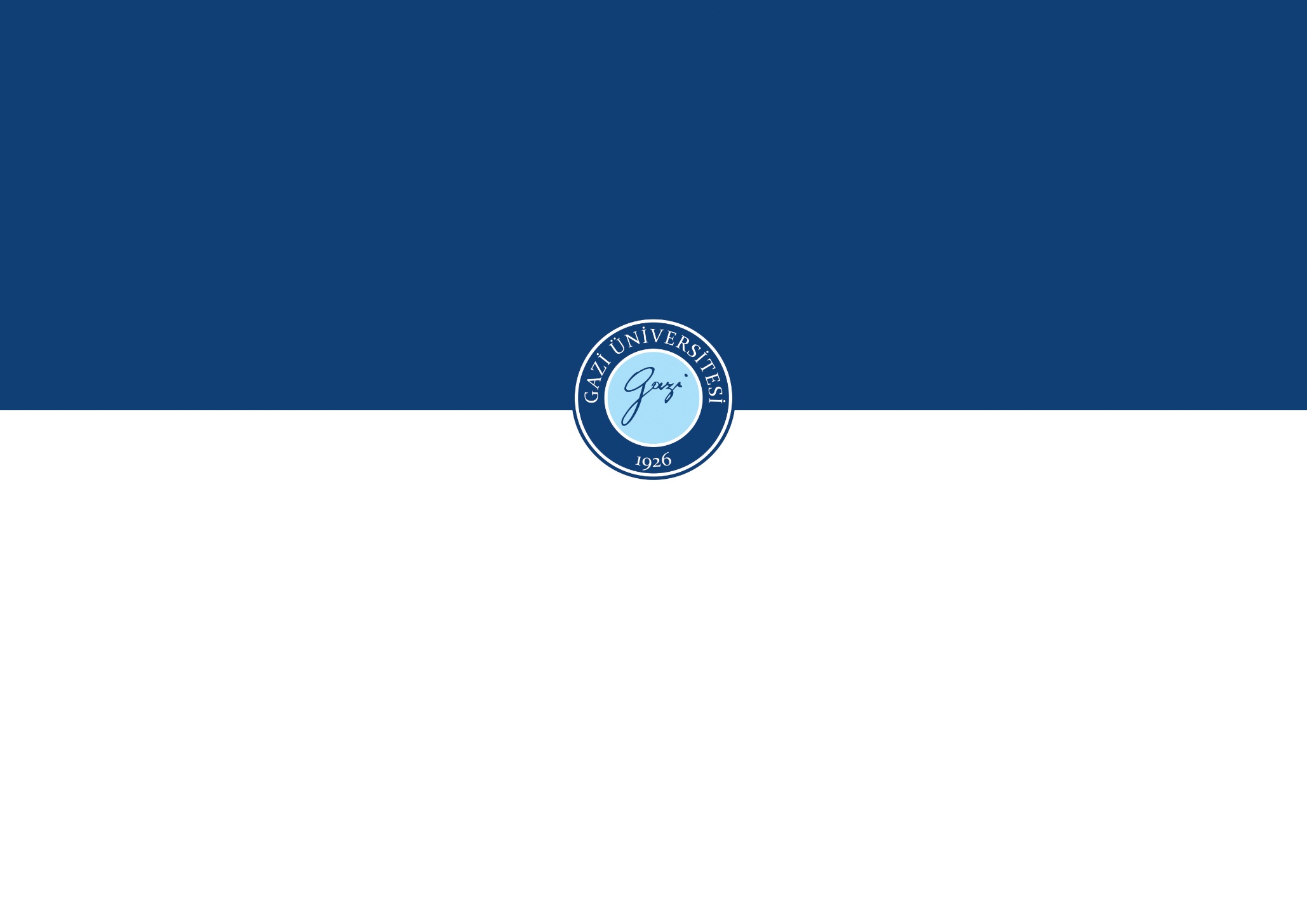 Gazi Üniversitesi Kalite KomisyonuKurumsal İzleme Birim Raporu Hazırlama Kılavuzu2020İçindekilerGİRİŞGazi Üniversitesi, 2017 yılında Yükseköğretim Kalite Kurulu Kurumsal Dış Değerlendirme Programına dâhil edilmiş; farklı üniversitelere mensup yedi üyeden oluşan Değerlendirme Takımı Üniversitemize 20 Kasım 2017 tarihinde Ön Ziyaret,  8-9-10 Ocak 2018 tarihinde Ana Ziyaret gerçekleştirmiştir. Ana Ziyaret kapsamında Rektör, Kalite Komisyonu, Senato ve Yönetim Kurulu, bazı akademik ve idari birimlerin yönetici, personel ve öğrencileri ile kapsamlı görüşmeler yapılmıştır. Ana Ziyaret’in son günü sunulan sözlü “Çıkış Bildirimi”nin ardından Değerlendirme Takımı Üniversitemizden ayrılmıştır. Ziyaret sonrasında Değerlendirme Takımı tarafından Kurumsal Geribildirim Raporu hazırlanarak Üniversitemize sunulmuş ve Yükseköğretim Kalite Kurulu internet sayfasında yayımlanarak kamuoyu bilgisine sunulmuştur. Söz konusu Raporda yer alan değerlendirme sonuçları ve iyileştirmeye açık alanlarda geçtiğimiz üç yıl boyunca yapılanların değerlendirilebilmesi amacıyla önümüzdeki aylarda Yükseköğretim Kalite Kurulu (YÖKAK) 2020 yılı Kurumsal Dış Değerlendirme, Kurumsal Akreditasyon ve İzleme Programı kapsamında Üniversitemize bir İzleme Ziyareti yapılması planlanmaktadır. Bu ziyarette kalite süreçleri adına atılan adımlar ve gelişmeye açık yönlerde yapılan iyileştirme çalışmaları incelenecektir. Bu kılavuz; 2018-2020 yılları arasında gerek kurumsal olarak gerekse birim düzeyinde yapılan çalışmaların izlenebilmesi ve hayata geçirilen uygulama ve süreçlerin doğru ve eksiksiz biçimde Kurumsal İzleme Ziyareti kapsamında İzleme Takımına aktarılabilmesi amacıyla hazırlanmıştır. Kılavuzda Yükseköğretim Kalite Kurulunun yayınlamış olduğu Kurum İç Değerlendirme Raporu Hazırlama Kılavuzu (Sürüm 2.0), Kurumsal Dış Değerlendirme ve Akreditasyon Ölçütleri (Sürüm 2.0), Uzaktan Eğitimde Kalite Güvencesi Ölçütleri ve Değerlendirme Rehberi (2020) ile Gazi Üniversitesi Kurumsal Geri Bildirim Raporu (2018) İyileştirme Önerileri temel alınarak geliştirilmiştir. Üniversitemizin YÖKAK 2020 yılı Kurumsal Dış Değerlendirme, Kurumsal Akreditasyon ve İzleme Programı çalışmaları kapsamında akademik ve idari birimlerimiz, bu kılavuz uyarınca hazırlayacakları İzleme Birim Raporları aracılığıyla çalışmalarını detaylı olarak kayıt altına alma ve belgelendirme imkânı bulacaklardır. Bu sayede hem kurumsal hafızanın oluşması hem de sürdürülen iyileştirme çalışmalarının kurum genelinde paylaşılarak iyi örnek uygulamalarının yaygınlaştırılması fırsatı doğacaktır. Hazırlanacak olan İzleme Birim Raporları, Üniversitemizin 2020 Kurum İç Değerlendirme Raporuna da temel teşkil edecek olup içinde bulunduğumuz Covid-19 Pandemi sürecinde çalışmaların zamana yayılması ve birimlerin yılsonu yüklerinin hafifletilmesi bakımından da işlevsel olacağından çalışmanın titizlikle hazırlanması büyük önem taşımaktadır.  Kılavuzda yer alan bilgilerin özellikle ilgili tüm birimler tarafından mümkün olduğunca eksiksiz doldurulması, Kılavuzun son kısmında yer alan Kurumsal Geri Bildirim Raporu İyileştirme Önerileri kapsamında yapılan çalışmaların rapora aktarılması yanında birimlerin özgün önerilerine de yer verilmesi, ilerleyen dönemdeki iyileştirme çalışmalarının planlanması sürecinde paydaş katılımının sağlanması bakımından önem taşımaktadır. Rapor çalışmalarının birim yöneticileri öncülüğünde ve birim Kalite Ekipleri desteğiyle yürütülmesi, rapora aktarılan faaliyetlerin mutlaka kanıtları ile belgelendirilmesi gerekmektedir. KURUMSAL İZLEME BİRİM RAPORUKURUM HAKKINDA BİLGİLER1. Kalite Ekibi ve İletişim BilgileriBirim Kalite Ekibi üyelerinin listesi ve Kalite Ekibi Başkanının iletişim bilgileri verilmelidir.A. KALİTE GÜVENCESİ SİSTEMİA.1. Misyon ve Stratejik AmaçlarKurum, stratejik yönetiminin bir parçası olarak kalite güvencesi politikaları ve bu politikaları hayata geçirmek üzere stratejilerini belirlemeli ve kamuoyuyla paylaşmalıdır.A.1.1. Misyon, vizyon, stratejik amaç ve hedeflerUzaktan Eğitimde Kalite Güvencesi Ölçütleri A.1.1.A.1.2. Kalite güvencesi, eğitim öğretim, araştırma geliştirme, toplumsal katkı ve yönetim sistemi politikalarıUzaktan Eğitimde Kalite Güvencesi Ölçütleri A.1.2.A.1.3. Kurumsal performans yönetimiUzaktan Eğitimde Kalite Güvencesi Ölçütleri A.1.3.A.2. İç Kalite GüvencesiKurum, iç kalite güvencesi sistemini oluşturmalı ve bu sistem ile süreçlerin gözden geçirilerek sürekli iyileştirilmesini sağlamalıdır. Kalite Komisyonunun yetki, görev ve sorumlulukları açık şekilde tanımlanmalı ve kurumda kalite kültürü yaygınlaştırılmalıdır.A.2.1. Kalite KomisyonuA.2.2. İç kalite güvencesi mekanizmaları (PUKÖ çevrimleri, takvim, birimlerin yapısı)A.2.3. Liderlik ve kalite güvencesi kültürüA.3. Paydaş KatılımıKurum, iç ve dış paydaşların kalite güvencesi sistemine katılımını ve katkı vermesini sağlamalıdır.A.3.1. İç ve dış paydaşların kalite güvencesi, eğitim ve öğretim, araştırma ve geliştirme,  yönetim ve uluslararasılaşma süreçlerine katılımıA.4. UluslararasılaşmaKurum, uluslararasılaşma stratejisi ve hedefleri doğrultusunda yürüttüğü faaliyetleri periyodik olarak izlemeli ve sürekli iyileştirmelidir.A.4.1. Uluslararasılaşma politikasıA.4.2. Uluslararasılaşma süreçlerinin yönetimi ve organizasyonel yapısıA.4.3. Uluslararasılaşma kaynaklarıA.4.4. Uluslararasılaşma perfomansının izlenmesi ve iyileştirilmesiB. EĞİTİM VE ÖĞRETİM Kurumun eğitim-öğretim sürecinin değerlendirmesinin yapılması beklenmektedir. Eğitim ve öğretim, kurumun sürekli gelişim odağı ile hedeflerinin ve bu hedeflerin kimler tarafından gerçekleştirileceğinin belirlendiği, eğitim-öğretim faaliyetlerinin gerçekleştirildiği, hedeflerin nitelik ve nicelik olarak izlenerek değerlendirildiği ve ulaşılan sonuçların kontrol edilerek ihtiyaç duyulan iyileştirmelerin yapıldığı bir süreç olarak ele alınmalıdır.   B.1. Programların Tasarımı ve OnayıKurum, yürüttüğü programların tasarımını, öğretim programlarının amaçlarına ve öğrenme çıktılarına uygun olarak yapmalıdır. Programların yeterlilikleri, Türkiye Yükseköğretim Yeterlilikleri Çerçevesi’ni esas alacak şekilde tanımlanmalıdır. Ayrıca kurum, program tasarım ve onayı için tanımlı süreçlere sahip olmalıdır.B.1.1. Programların tasarımı ve onayıUzaktan Eğitimde Kalite Güvencesi Ölçütleri B.1.1.B.1.2.  Program amaçları, çıktıları ve programın TYYÇ uyumuB.1.3.  Ders kazanımlarının program çıktıları ile eşleştirilmesiB.1.4.  Programın yapısı ve ders dağılım dengesi (Zorunlu-seçmeli ders dağılım dengesi; alan ve meslek bilgisi ile genel kültür dersleri dengesi, kültürel derinlik kazanma, farklı disiplinleri tanıma imkânları)B.1.5. Öğrenci iş yüküne dayalı tasarımB.1.6. Ölçme ve değerlendirmeUzaktan Eğitimde Kalite Güvencesi Ölçütleri B.1.6.B.2. Öğrenci Kabulü ve GelişimiKurum, öğrenci kabullerine yönelik açık kriterler belirlemeli; diploma, derece ve diğer yeterliliklerin tanınması ve sertifikalandırılması ile ilgili olarak önceden tanımlanmış ve yayımlanmış kuralları tutarlı ve kalıcı bir şekilde uygulamalıdır.B.2.1. Öğrenci kabulü ve önceki öğrenmenin tanınması ve kredilendirilmesi (Örgün eğitim, yaygın eğitim ve serbest öğrenme yoluyla edinilen bilgi ve beceriler)B.2.2. Diploma, derece ve diğer yeterliliklerin tanınması ve sertifikalandırılmasıUzaktan Eğitimde Kalite Güvencesi Ölçütleri B.2.2.B.3. Öğrenci Merkezli Öğrenme, Öğretme ve DeğerlendirmeKurum, öğrencilerin öğrenim süresince programların amaç ve öğrenme çıktılarına ulaşmasını sağlamalı, bu süreçte aktif öğrenme strateji ve yöntemleri içeren uygulamalar yürütmelidir. Ölçme ve değerlendirme süreçlerinde de öğrenci merkezli ve yeterlilik temelli bir yaklaşım benimsenmelidir.B.3.1. Öğretim yöntem ve teknikleri (Aktif, disiplinlerarası çalışma, etkileşimli, araştırma/öğrenme odaklı)Uzaktan Eğitimde Kalite Güvencesi Ölçütleri B.3.1.B.3.2. Ölçme ve değerlendirme (Öğrencilerin özelliklerine ve öğrenme düzeylerine göre farklılaştırılmış alternatif ölçme yöntem ve tekniklerine yer verme gibi)Uzaktan Eğitimde Kalite Güvencesi Ölçütleri B.3.2.B.3.3. Öğrenci geri bildirimleri (Ders-öğretim üyesi-program-genel memnuniyet anketleri, talep ve öneri sistemleri)Uzaktan Eğitimde Kalite Güvencesi Ölçütleri B.3.3.B.3.4. Akademik danışmanlıkB.4. Öğretim Elemanları Kurum, öğretim elemanlarının işe alınması, atanması, yükseltilmesi ve ders görevlendirmesi ile ilgili tüm süreçlerde adil ve açık olmalıdır. Öğretim elemanlarının eğitim-öğretim yetkinliklerini sürekli iyileştirmek için olanaklar sunmalıdır.B.4.1. Atama, yükseltme ve görevlendirme kriterleriB.4.2. Öğretim yetkinliği (Aktif öğrenme, uzaktan eğitim, ölçme değerlendirme, yenilikçi yaklaşımlar, materyal geliştirme, yetkinlik kazandırma ve kalite güvence sistemi)Uzaktan Eğitimde Kalite Güvencesi Ölçütleri B.4.2.B.4.3 Eğitim faaliyetlerine yönelik teşvik ve ödüllendirmeB.5. Öğrenme KaynaklarıKurum, eğitim - öğretim faaliyetlerini yürütmek için uygun kaynaklara ve altyapıya sahip olmalı ve öğrenme olanaklarının tüm öğrenciler için yeterli ve erişilebilir olmasını güvence altına almalıdır.B.5.1. Öğrenme kaynaklarıUzaktan Eğitimde Kalite Güvencesi Ölçütleri B.5.1.B.5.2. Sosyal, kültürel, sportif faaliyetlerB.5.3. Tesis ve altyapılar (Yemekhane, yurt, teknoloji donanımlı çalışma alanları, mediko vs.)B.5.4. Engelsiz üniversiteUzaktan Eğitimde Kalite Güvencesi Ölçütleri B.5.4.B.5.5. Rehberlik, psikolojik danışmanlık ve kariyer hizmetleriUzaktan Eğitimde Kalite Güvencesi Ölçütleri B.5.5.B.6. Programların İzlenmesi ve GüncellenmesiKurum, programlarının eğitim-öğretim amaçlarına ulaştığından, öğrencilerin ve toplumun ihtiyaçlarına cevap verdiğinden emin olmak için programlarını periyodik olarak gözden geçirmeli ve güncellemelidir. Mezunlarını düzenli olarak izlemelidir.B.6.1. Program çıktılarının izlenmesi ve güncellenmesi (Hazırlık okullarındaki dil eğitim programlarını da kapsamaktadır.)Uzaktan Eğitimde Kalite Güvencesi Ölçütleri B.6.1.B.6.2. Mezun izleme sistemiC. ARAŞTIRMA VE GELİŞTİRMEKurumun araştırma sürecinin değerlendirmesinin yapılması beklenmektedir. Araştırma süreci kurumun sürekli gelişim odağı ile hedeflerinin ve bu hedeflerin kimler tarafından gerçekleştirileceğinin belirlendiği, araştırma faaliyetlerinin gerçekleştirildiği, hedeflerin nitelik ve nicelik olarak izlenerek değerlendirildiği ve ulaşılan sonuçların kontrol edilerek ihtiyaç duyulan iyileştirmelerin yapıldığı bir süreç olarak ele alınmalıdır.  C.1. Araştırma StratejisiKurum, stratejik planı çerçevesinde belirlenen akademik öncelikleriyle uyumlu, değer üretebilen ve toplumsal faydaya dönüştürülebilen araştırma ve geliştirme faaliyetleri yürütmelidir.C.1.1. Kurumun araştırma politikası, hedefleri ve stratejisiC.1.2 Araştırma-Geliştirme süreçlerinin yönetimi ve organizasyonel yapısıC.1.3. Araştırmaların yerel/ bölgesel/ ulusal kalkınma hedefleriyle ilişkisiC.2 Araştırma KaynaklarıKurum, araştırma ve geliştirme faaliyetleri için uygun fiziki altyapı ve mali kaynaklar oluşturmalı ve bunların etkin şekilde kullanımını sağlamalıdır. Kurumun araştırma politikaları, iç ve dış paydaşlarla iş birliğini ve kurum dışı fonlardan yararlanmayı teşvik etmelidir.C.2.1. Araştırma kaynakları: fiziki, teknik, mali C.2.2. Üniversite içi kaynaklar (BAP)C.2.3. Üniversite dışı kaynaklara yönelim (Destek birimleri, yöntemleri)C.2.4. Doktora programları (mezun sayıları, eğilimler) ve post-doc imkânlarıC.3. Araştırma YetkinliğiKurum, öğretim elemanlarının araştırma yetkinliğinin sürdürmek ve iyileştirmek için olanaklar sunmalıdır.C.3.1. Öğretim elemanlarının araştırma yetkinliği ve araştırma yetkinliğinin geliştirilmesiC.3.2. Ulusal ve Uluslararası Ortak Programlar ve Ortak Araştırma BirimleriC.4. Araştırma PerformansıKurum, araştırma ve geliştirme faaliyetlerini verilere dayalı ve periyodik olarak ölçmeli, değerlendirmeli ve sonuçlarını yayımlamalıdır. Elde edilen bulgular, kurumun araştırma ve geliştirme performansının periyodik olarak gözden geçirilmesi ve sürekli iyileştirilmesi için kullanılmalıdır.C.4.1. Öğretim elemanı performans değerlendirmesiC.4.2. Araştırma performansının değerlendirilmesi ve sonuçlara dayalı iyileştirilmesiC.4.3. Araştırma bütçe performansıD. TOPLUMSAL KATKID.1. Toplumsal Katkı StratejisiKurum, toplumsal katkı faaliyetlerini sahip olduğu hedefleri ve stratejisi doğrultusunda yerel, bölgesel ve ulusal kalkınma hedefleriyle uyumlu bir şekilde yürütmelidir.D.1.1. Toplumsal katkı politikası, hedefleri ve stratejisiD.1.2. Toplumsal katkı süreçlerinin yönetimi ve organizasyonel yapısıD.2. Toplumsal Katkı KaynaklarıKurum, toplumsal katkı faaliyetlerini sürdürebilmek için uygun nitelik ve nicelikte fiziki, teknik ve mali kaynaklara sahip olmalı ve bu kaynakların etkin şekilde kullanımını sağlamalıdır.D.2.1. KaynaklarD.3. Toplumsal Katkı PerformansıKurum, toplumsal katkı stratejisi ve hedefleri doğrultusunda yürüttüğü faaliyetleri periyodik olarak izlemeli ve sürekli iyileştirmelidir.D.3.1.Toplumsal katkı performansının izlenmesi ve iyileştirilmesiE. YÖNETİM SİSTEMİKurumun yönetişim/organizasyonel süreçleri ve faaliyetlerinin neler olduğunun anlatılması ve buna ilişkin değerlendirmenin yapılması beklenmektedir. E.1. Yönetim ve İdari Birimlerin YapısıKurum, stratejik hedeflerine ulaşmayı nitelik ve nicelik olarak güvence altına alan yönetsel ve idari yapılanmaya sahip olmalıdır. Yönetim kadrosu gerekli yapıcı liderliği üstlenebilmeli, idari kadrolar gerekli yetkinlikte olmalıdır.E.1.1. Yönetim modeli ve idari yapıE.1.2. Süreç yönetimiUzaktan Eğitimde Kalite Güvencesi Ölçütleri E.1.2.E.2. Kaynakların YönetimiKurum, insan kaynakları, mali kaynakları ile taşınır ve taşınmaz kaynaklarının tümünü etkin ve verimli kullandığını güvence altına almak üzere bir yönetim sistemine sahip olmalıdır.E.2.1. İnsan kaynakları yönetimiE.2.2. Finansal kaynakların yönetimiE.3. Bilgi Yönetim SistemiKurum, yönetsel ve operasyonel faaliyetlerinin etkin yönetimini güvence altına alabilmek üzere gerekli bilgi ve verileri periyodik olarak topladığı, sakladığı, analiz ettiği ve süreçlerini iyileştirmek üzere kullandığı entegre bir bilgi yönetim sistemine sahip olmalıdır.E.3.1. Entegre bilgi yönetim sistemiE 3.2. Bilgi güvenliği ve güvenilirliğiUzaktan Eğitimde Kalite Güvencesi Ölçütleri E.3.2.E.4. Destek HizmetleriKurum, dışarıdan aldığı destek hizmetlerinin uygunluğunu, kalitesini ve sürekliliğini güvence altına almalıdır.E 4.1. Hizmet ve malların uygunluğu, kalitesi ve sürekliliğiE.5. Kamuoyunu Bilgilendirme ve Hesap Verebilirlik	Kurum, eğitim-öğretim programlarını ve araştırma-geliştirme faaliyetlerini de içerecek şekilde tüm faaliyetleri hakkındaki bilgileri açık, doğru, güncel ve kolay ulaşılabilir şekilde yayımlamalı ve kamuoyunu bilgilendirmelidir. Kurum, yönetim ve idari kadroların verimliliğini ölçüp değerlendirebilen ve hesap verebilirliklerini sağlayan yaklaşımlara sahip olmalıdır.E.5.1. Kamuoyunu bilgilendirmeE.5.2. Hesap verme yöntemleriF. KURUMSAL GERİBİLDİRİM RAPORU İYİLEŞTİRME ÖNERİLERİBu bölümde Gazi Üniversitesi Kurumsal Dış Değerlendirme Programı Kurumsal Geri Bildirim Raporunda sunulan iyileştirme önerileri yer almakta olup birimler tarafından ilgili öneriye yönelik yapılan çalışmalara yer verilmeli ayrıca varsa birimin bu konudaki önerileri belirtilmelidir. SONUÇ VE DEĞERLENDİRMEKurumun güçlü yönleri ile iyileşmeye açık yönlerinin Kalite Güvencesi Sistemi, Eğitim ve Öğretim, Araştırma ve Geliştirme, Toplumsal Katkı ve de Yönetim Sistemi başlıkları altında özet olarak sunulması beklenmektedir. Kurumsal Geri Bildirim Raporu’nda belirtilen gelişmeye açık yönlerin giderilmesi için alınan önlemler, gerçekleştirilen faaliyetler sonucunda sağlanan iyileştirmeler ve ilerleme kaydedilemeyen noktaların neler olduğu açıkça sunulmalı ve mevcut durum değerlendirmesi ayrıntılı olarak verilmelidir.YAPILMASI GEREKENLERKANITLARYAPILANLAR (2018-2020)Kurumun stratejik plan kapsamında tanımlanmış misyon, vizyon, stratejik amaç ve hedefleri bulunmalıdır. Bunları gerçekleştirmek amacıyla yapılan uygulamalar tüm alanları ve/veya birimleri kapsamalıdır.Stratejik plan kapsamında stratejik amaçları ve hedefleri doğrultusunda kurumun tamamında yapılan uygulamalar bulunmalı ve bu uygulamalardan bazı sonuçlar elde edilmelidir. Stratejik plan kapsamında stratejik amaçlar ve hedefler doğrultusundaki tüm birimleri ve alanları kapsayan uygulamalar sistematik olarak ve kurumun iç kalite güvencesi sistemi ile uyumlu olarak izlenmeli ve paydaşlarla birlikte değerlendirilerek önlemler alınmalıdır. Stratejik plan kapsamında stratejik amaç ve hedefleri gerçekleştirmek üzere yapılan olgunlaşmış, sürdürülebilir uygulamalar kurumun tamamında benimsenmelidir; kurumun bu hususta kendine özgü ve yenilikçi birçok uygulaması bulunmalıdır. Bu uygulamaların bir kısmının diğer kurumlar tarafından örnek alınması arzu edilen bir başarıdır.Stratejik planStratejik hedeflerPerformans raporlarıUygulanan anketlerKurumun SP uygulama sürecinde kurum iç ve dış paydaşlarıyla periyodik olarak gerçekleştirdiği toplantılar, etkinlikler ve raporlarStratejik plan ve hedeflerin Birleşmiş Milletler Sürdürülebilir Kalkınma Amaçlarıyla uyumunu gösteren kanıtlarStandart uygulamalar ve mevzuatın yanı sıra; kurumun ihtiyaçları doğrultusunda geliştirdiği özgün yaklaşım ve uygulamalarına ilişkin kanıtlarSORUAÇIKLAMAYAPILANLAR (2018-2020)Kurumun uzaktan/karma eğitim etkinliklerinin iyileştirilmesine dönük stratejik amaç ve hedefleri bulunmakta mıdır? Bu amaç ve hedeflerin belirlenme yöntemleri nasıl izlenmekte ve iyileştirilmektedir?Bu noktada yükseköğretim kurumlarımızdan beklenen gerek uzaktan eğitim hizmetlerinin niteliğini geliştirici gerekse uzaktan eğitim olanaklarıyla örgün eğitim hizmetlerinin niteliğini arttırıcı stratejik amaç ve hedefler belirlemeleridir.YAPILMASI GEREKENLERKANITLARYAPILANLAR (2018-2020)Kurumda kalite güvencesi, eğitim-öğretim, araştırma-geliştirme, toplumsal katkı ve yönetim sistemi gibi temel alanların bazılarında tanımlı politikalar bulunmalıdır. Kalite güvencesi, eğitim ve öğretim, araştırma ve geliştirme, toplumsal katkı ve yönetim sistemi alanlarının tümünde tanımlı kurumsal politikaların birbirleri ile olan ilişkileri kurulmalı ve politikalardaki bu bütüncül yapı iç kalite güvence sistemini yönlendirmelidirSonuçlar izlenmeli ve paydaşlarla birlikte değerlendirilerek önlemler alınmalıdır.Tüm alanlardaki kurumsal politikalar doğrultusunda olgunlaşmış, sürdürülebilir uygulamalar kurumun tamamında benimsenmeli ve karar almalarda esas alınmalıdırBu uygulamalar içerisinde kuruma özgü ve yenilikçi birçok uygulama bulunmalıdır. Uygulamaların bir kısmının diğer kurumlar tarafından örnek alınması arzu edilen bir başarıdır.Politika belgeleri (eğitim-öğretim politika belgesi, varsa uzaktan eğitimi de içermelidir)Politika belgelerinin paydaş katılımıyla hazırlandığını kanıtlayan belgelerPolitika belgelerinin web sayfasından paylaşıldığına ilişkin göstergelerPolitika belgelerinde bütüncül ilişkiyi gösteren ifadeler ve uygulama örnekleri (Eğitim programlarında araştırma vurgusu, araştırma süreçlerinde topluma hizmet vurgusu, uzaktan eğitim vurgusu)Politika belgeleri ile iç kalite güvencesi sistemi arasındaki ilişkiyi gösteren ifadeler ve uygulama örnekleri Politika belgelerinin izlendiğine ve değerlendirildiğine ilişkin mekanizmalarPolitika belgelerinin kuruma özgü performans göstergeleriPolitika belgeleri yıllık değerlendirme raporlarıStandart uygulamalar ve mevzuatın yanı sıra; kurumun ihtiyaçları doğrultusunda geliştirdiği özgün yaklaşım ve uygulamalarına ilişkin kanıtlarSORUAÇIKLAMAYAPILANLAR (2018-2020)Kurumun bir uzaktan/karma eğitim politikası bulunmakta mıdır? Uzaktan eğitim politikası geliştirme etkinlikleri nasıl izlenmekte ve iyileştirilmektedir? Uzaktan eğitim politikası yoksa mevcut politika belgelerinde uzaktan eğitimle ilişki kurulmakta mıdır?Yükseköğretim kurumları uzaktan eğitim olanaklarını fırsat olarak görerek, öğrenci merkezli, yetkinlik temelli, öğrenci ve öğretim elemanı açısından kullanıcı dostu sürdürülebilir politikalar tanımlamalıdır. Bu politika uzaktan eğitim hizmetlerinin örgün eğitim hizmetleriyle aynı standardı korumasını garanti altına almalı, kurumun gelen eğitim öğretim politikasıyla uyumlu olmalı, iç kalite güvence sistemiyle entegre biçimde izlenmeli ve iyileştirilmelidir.Bu noktada kurum Pandemi döneminin getirdiği “Örgün süreçleri uzaktan ortamlara nasıl aktarırız?” bakışından “Uzaktan olanaklardan yaralanarak eğitim vizyonumuzu nasıl daha ileriye taşırız?” bakışına geçmelidir.YAPILMASI GEREKENLERKANITLARYAPILANLAR (2018-2020)Kurumda performans yönetimi uygulaması ve stratejik planla uyumlu olarak tanımlanmış performans göstergeleri ve mekanizmaları bulunmalıdır.Mevcut uygulamalar tüm alanları/süreçleri (kalite güvencesi sistemi, eğitim ve öğretim, araştırma ve geliştirme, toplumsal katkı, yönetim sistemi) kapsamalıdır. Tüm alanlarla/süreçlerle ilişkili tüm performans göstergeleri sistematik ve kurumun iç kalite güvencesi sistemi ile uyumlu olarak izlenmeli ve elde edilen sonuçlar paydaşlarla birlikte değerlendirilerek karar almalarda kullanılmalı ve performans yönetimine ilişkin önlemler alınmalıdır.Kurumsal amaçlar doğrultusunda, olgunlaşmış ve sürdürülebilir kurumsal performans yönetimi kurumun tamamında benimsenmeli; kuruma özgü ve yenilikçi uygulamalar bulunmalıdır. Uygulamaların bir kısmının diğer kurumlar tarafından örnek alınması arzu edilen bir başarıdır.Performans göstergeleriAnahtar performans göstergeleriPerformans göstergelerinin birimler ve kurum ölçeğinde gerçekleşme düzeyiBilgi Yönetim Sistemi içerisinde performans göstergelerinin izlenmesiYıllık raporlarda performans göstergelerine ilişkin bulgularPerformans programı raporuİyileştirme uygulamalarıKurumsal performans yönetiminde, varsa uzaktan eğitim performansının irdelendiği ve izlendiğine ilişkin kanıtlarStandart uygulamalar ve mevzuatın yanı sıra; kurumun ihtiyaçları doğrultusunda geliştirdiği özgün yaklaşım ve uygulamalarına ilişkin kanıtlarSORUAÇIKLAMAYAPILANLAR (2018-2020)Kurumsal performans yönetiminde uzaktan eğitim performansının irdelenmesi için bir yapı planlanmış mıdır? Uygulanmakta mıdır? Nasıl izlenmekte ve iyileştirilmektedir?Kurumlar uzaktan eğitim için hedefler ve performans göstergelerini tanımlamalı, uzaktan eğitim sisteminin performansı yüz yüze eğitim süreçleriyle karşılaştırılarak izlenmeli ve iyileştirmeler yapılmalıdır.YAPILMASI GEREKENLERKANITLARYAPILANLAR (2018-2020)Kurumda kalite güvencesi süreçlerini yürütmek üzere oluşturulmuş bir kalite komisyonu bulunmalı, Komisyonunun yetki, görev ve sorumlulukları ile organizasyon yapısı tanımlanmıştır. Ancak kalite komisyonu bu yetki, görev ve sorumluluklar kapsamında planlama ve/veya karar alma süreçlerinde etkin rol almamaktadır.Kalite komisyonunu yetki, görev ve sorumlulukları kapsamında çalışmalarını kapsayıcı ve katılımcı bir yaklaşımla şeffaf olarak yürütmektedir. Ancak bu uygulamalar kurumdaki bütüncül kalite yönetimi kapsamında yürütülmemektedir  ve uygulamaların sonuçları izlenmemektedir. Kalite komisyonu ve komisyona destek olmak amacıyla oluşturulan kalite odaklı organizasyonel yapılar;  yetki, görev ve sorumlulukları doğrultusunda sistematik ve kurumdaki bütüncül kalite yönetimi kapsamında çalışmalarını yürütmekte; yürütülen uygulamalardan elde edilen bulgular izlenmekte ve izlem sonuçları değerlendirilerek iyileştirmeler gerçekleştirilmektedir. Kalite komisyonunun ve ilgili diğer organizasyonel birimlerin kurumsal amaçlar doğrultusunda, sürdürülebilir ve bütünleşik uygulamaları kurumun tamamında benimsenmiştir; kurumun kalite yönetimi kapsamında yenilikçi uygulamaları bulunmalıdır. Bu uygulamaların bir kısmının diğer kurumlar tarafından örnek alınması arzu edilen bir başarıdır.Kalite Komisyonu Çalışma Usul ve EsaslarıKalite Komisyonunun organizasyon yapısı, üye dağılımı ve birimlerin temsil edilmesi şekliKalite Komisyonunun idari destek yapılanması Danışma KuruluBirim düzeyinde kalite yapılanmaları ve çalışma gruplarıSenato kararlarıÜst yönetim kararlarıKalite Komisyonu çalışmalarına kurum iç ve dış paydaşlarının katılımını gösteren kanıtlar (Toplantılar, etkinlikler, anketler ve raporlar)Standart uygulamalar ve mevzuatın yanı sıra; kurumun ihtiyaçları doğrultusunda geliştirdiği özgün yaklaşım ve uygulamalarına ilişkin kanıtlarYAPILMASI GEREKENLERKANITLARYAPILANLAR (2018-2020)Kurumun iç kalite güvencesi mekanizmaları bulunmalı ve bu mekanizmalar bütün alanları/süreçleri (eğitim ve öğretim, araştırma ve geliştirme, toplumsal katkı, yönetim sistemi) kapsamalıdır.Kurumun tüm alanları ve süreçleri kapsayan iç kalite güvencesi mekanizmaları (süreçler, PUKÖ çevrimleri, görevler, yetki ve sorumluluklar, kalite araçları) bulunmalı; bu iç kalite güvencesi mekanizmaları kurumdaki bütüncül kalite yönetimi kapsamında yürütülmelidir.Tüm birimleri ve süreçleri kapsayan iç kalite güvencesi mekanizmaları, tanımlı süreçler bütüncül bir kalite yönetimi anlayışı kapsamında sistematik olarak yürütülmeli; yürütülen uygulamalardan elde edilen bulgular izlenmeli ve izlem sonuçları paydaşlarla birlikte değerlendirilerek iyileştirmeler gerçekleştirilmelidir.Tüm birimleri ve süreçleri kapsayan, kurumsal amaçlar doğrultusunda sürdürülebilir ve bütünleşik iç kalite güvencesi uygulamaları kurumun tamamında benimsenmelidir. Kurumun kalite yönetimi kapsamında yenilikçi uygulamaları bulunmalıdır. Uygulamaların bir kısmının diğer kurumlar tarafından örnek alınması arzu edilen bir başarıdır.Kalite el kitabı veya tanımlı kalite süreçleri Bilgi Yönetim SistemiKalite odaklı organizasyonel yapılanmaÖz değerlendirme veya akran değerlendirmesi yaklaşımıPeriyodik bilgilendirme ve tanıtım toplantılarıGeri bildirim yöntemleriPaydaş katılımına ilişkin belgelerSenato ve Yönetim Kurulu kararlarıYıllık iyileştirme raporlarıPUKÖ çevrimlerine ilişkin takvimlerStandart uygulamalar ve mevzuatın yanı sıra; kurumun ihtiyaçları doğrultusunda geliştirdiği özgün yaklaşım ve uygulamalarına ilişkin kanıtlarYAPILMASI GEREKENLERKANITLARYAPILANLAR (2018-2020)Kurumda kalite güvencesi kültürünü destekleyen, tüm birimleri ve süreçleri kapsayan kurumsal kültür ve liderlik anlayışı bulunmalı; bu kapsamında gerçekleştirilen faaliyetler kurumdaki bütüncül kalite yönetimi kapsamında yürütülmeli ve bu uygulamaların sonuçları izlenmelidir.Liderlik ve kalite güvencesi kültürü, kurumdaki bütüncül kalite yönetimi kapsamında izlenmeli, paydaşlarla birlikte değerlendirilmeli ve izlem sonuçlarına göre önlem alınmalıdır. Tüm birimleri ve süreçleri kapsayan, kurumsal amaçlar doğrultusunda, sürdürülebilir ve olgunlaşmış kurumsal kalite kültürü ve liderlik yaklaşımı kurumun tamamında benimsenmeli; kurumun kalite kültürünü güçlendirme ve liderlik yaklaşımı kapsamında yenilikçi uygulamaları bulunmalıdır. Uygulamaların bir kısmının diğer kurumlar tarafından örnek alınması arzu edilen bir başarıdır.Kurumun yöneticilerinin liderlik özelliklerini ve yetkinliklerini ölçmek ve izlemek için kullanılan yöntemler ile liderlik özelliklerini geliştirmek için yapılan uygulamalar (Liderlik programları vb.)Kurumdaki kalite kültürünü ölçmek ve izlemek için kullanılan yöntemler ile kültürü geliştirmek için yapılan uygulamalar (İyileştirme raporu)Paydaş katılımına ilişkin belgelerStandart uygulamalar ve mevzuatın yanı sıra; kurumun ihtiyaçları doğrultusunda geliştirdiği özgün yaklaşım ve uygulamalarına ilişkin kanıtlarYAPILMASI GEREKENLERKANITLARYAPILANLAR (2018-2020)Kurumda yürütülen tüm süreçlere (kalite güvencesi, eğitim ve öğretim, araştırma ve geliştirme, toplumsal katkı, yönetim sistemi, uluslararasılaşma) paydaş katılımını sağlayacak mekanizma ve uygulamalar bulunmalıdır. Paydaşlar belirlenmeli ve paydaş analizleri gerçekleştirilmeli, paydaş katılımına ilişkin tanımlı süreçler bulunmalıdır.Kurumda yürütülen tüm süreçlerle ilişkili olarak belirlenmiş olan paydaşların süreçlere ve karar alma mekanizmalarına katılımı sağlanmalı, tüm bu uygulamalar kurumdaki bütüncül kalite yönetimi kapsamında yürütülmeli ve uygulamaların sonuçları izlenmelidir.Paydaş katılımı uygulamalarından elde edilen bulgular izlenerek paydaşlarla birlikte değerlendirilmeli ve izlem sonuçlarına göre önlem alınmalıdır. Kurumun paydaş katılımını güçlendirmek üzere yenilikçi uygulamaları bulunmalıdır. Uygulamaların bir kısmının diğer kurumlar tarafından örnek alınması arzu edilen bir başarıdır.İç ve dış paydaş listesiPaydaş görüşlerinin alınması sürecinde kullanılan veri toplama araçları (Anketler, odak grup toplantıları, çalıştaylar gibi)Paydaş analizi raporu (varsa uzaktan eğitim paydaşlarını da içermelidir)Paydaşların geri bildirimlerini (şikayet, öneri, memnuniyet vb.) almak için oluşturulmuş mekanizmalar (Web sayfası, e-posta, sistematik toplantılar gibi)Üst yönetim ve birim düzeyinde kurul ve komisyonlarda (karar alma süreçlerinde) paydaş temsiliyetinin sağlandığını gösteren belgelerPlanlama, uygulama, izleme ve iyileştirme süreçlerinin paydaş görüşlerini dikkat aldığına ilişkin belgeler, çizelgeler, raporlar.Mezun izleme sistemiStandart uygulamalar ve mevzuatın yanı sıra; kurumun ihtiyaçları doğrultusunda geliştirdiği özgün yaklaşım ve uygulamalarına ilişkin kanıtlarYAPILMASI GEREKENLERKANITLARYAPILANLAR (2018-2020)Kurumun eğitim ve öğretim, araştırma ve geliştirme ve toplumsal katkı fonksiyonlarının tümünü dikkate alan tanımlı bir uluslararasılaşma politikası bulunmalıdır.Uluslararasılaşma politikası doğrultusunda yapılan uygulamalar sistematik ve kurumun iç kalite güvencesi sistemi ile uyumlu olarak izlenmeli ve paydaşlarla birlikte değerlendirilerek önlemler alınmalıdır.Kurumun özgün uluslararasılaşma modeli kurumun tamamında benimsenmeli; uluslararasılaşma modeli kapsamında yenilikçi uygulamalar bulunmalı ve uygulamaların bir kısmının diğer kurumlar tarafından örnek alınması arzu edilen bir başarıdır.Uluslararasılaşma politika belgesiUluslararası protokol ve iş birliği uygulamalarıUluslararasılaşma politikalarına ilişkin göstergelerin izlenmesi ve değerlendirilmesine ilişkin belgelerPaydaş katılımına ilişkin kanıtlarStandart uygulamalar ve mevzuatın yanı sıra; kurumun ihtiyaçları doğrultusunda geliştirdiği özgün yaklaşım ve uygulamalarına ilişkin kanıtlarYAPILMASI GEREKENLERKANITLARYAPILANLAR (2018-2020)Kurumda uluslararasılaşma süreçlerinin yönetimi ve organizasyonel yapısı, kurumsal tercihler yönünde uygulamaya konulmalıdır.Uluslararasılaşma süreçlerinin yönetimi ile ilişkili sonuçlar ve paydaş görüşleri sistematik olarak izlenmeli ve paydaşlarla birlikte değerlendirilerek önlemler alınmalıdır. Tüm birimleri/alanları kapsayan uluslararasılaşma yönetimi, kurumsal amaçlar doğrultusunda bütünleştirici, sürdürülebilir ve olgunlaşmış uygulamalarla kurumun tamamında benimsenmeli ve güvence altına alınmalıdırKurumun kendine özgü ve yenilikçi uygulamaları bulunmalıdır. Bu uygulamaların bir kısmının diğer kurumlar tarafından örnek alınması arzu edilen bir başarıdır.Uluslararasılaşma süreçlerinin yönetimi ve organizasyonel yapısıUluslararasılaşma faaliyetlerini yürüten birimlerPaydaş katılımına ilişkin kanıtlarStandart uygulamalar ve mevzuatın yanı sıra; kurumun ihtiyaçları doğrultusunda geliştirdiği özgün yaklaşım ve uygulamalarına ilişkin kanıtlarYAPILMASI GEREKENLERKANITLARYAPILANLAR (2018-2020)Kurumun uluslararasılaşma faaliyetlerini sürdürebilmek için uygun nitelik ve nicelikte fiziki, teknik ve mali kaynakların oluşturulmasına yönelik planları ve bu planlar doğrultusunda tüm birimleri kapsayan uygulamaları bulunmalıdır.Kurumda fiziki, teknik ve mali kaynaklar, uluslararasılaşma faaliyetlerini destekleyecek ve tüm birimleri kapsayacak şekilde yönetilmelidir. Tüm bu uygulamalardan elde edilen bulgular, sistematik olarak izlenmeli, izlem sonuçları paydaşlarla birlikte değerlendirilerek önlemler alınmalı ve ihtiyaçlar/talepler doğrultusunda kaynaklar çeşitlendirilmelidir.Kurumda tüm birimlerindeki uygun nicelik ve nitelikte fiziki, teknik ve mali kaynaklar, kurumsal amaçlar (uluslararasılaşma politikası ve stratejisi) doğrultusunda ve sürdürülebilir şekilde yönetilmeli; kurumun bu kapsamda kendine özgü ve yenilikçi uygulamaları bulunmalıdır. Bu uygulamaların bir kısmının diğer kurumlar tarafından örnek alınması arzu edilen bir başarıdır.Uluslararası çalışmalar için ayrılan kaynaklarının yönetimine ilişkin belgeler (Erasmus vb. bütçelerin kulanım oranı, AB proje bütçelerinin yönetimi ve ikili protokoller kapsamında gerçekleşen kaynakların yönetimine ilişkin belgeler gibi)Standart uygulamalar ve mevzuatın yanı sıra; kurumun ihtiyaçları doğrultusunda geliştirdiği özgün yaklaşım ve uygulamalarına ilişkin kanıtlarYAPILMASI GEREKENLERKANITLARYAPILANLAR (2018-2020)Kurumda uluslararasılaşma performansının izlenmesine ve değerlendirmesine yönelik planlamalar, tanımlı süreçler ile bu planlar ve süreçler doğrultusunda tüm alanları ve birimleri kapsayan uygulamalar bulunmalıdır. Uluslararasılaşma politikası, hedefleri ve stratejisi doğrultusunda çalışma yapan birimlerin uluslararasılaşma performansı izlenerek değerlendirilmekte ve karar alma süreçlerinde kullanılmalıdır. Buna ilişkin uygulamalar düzenli olarak izlenmeli ve izlem sonuçları paydaşlarla değerlendirilerek önlemler alınmalıdır.Uluslararasılaşma performansının izlenmesi ve değerlendirilmesine ilişkin sürdürülebilir ve olgunlaşmış uygulamalar kurumun tamamında benimsenmeli ve güvence altına alınmalıdır. Kurumun kendine özgü ve yenilikçi uygulaması bulunup bu uygulamaların bir kısmının diğer kurumlar tarafından örnek alınması arzu edilen bir başarıdırKurumun uluslararasılaşma performansını izlemek üzere kullandığı göstergelerUluslararasılaşma hedeflerine ulaşılıp ulaşılmadığını izlemek üzere oluşturulan mekanizmalarUluslararasılaşma süreçlerine ilişkin yıllık öz değerlendirme raporları ve iyileştirme çalışmalarıPaydaş katılımına ilişkin kanıtlarStandart uygulamalar ve mevzuatın yanı sıra; kurumun ihtiyaçları doğrultusunda geliştirdiği özgün yaklaşım ve uygulamalarına ilişkin kanıtlarYAPILMASI GEREKENLERKANITLARYAPILANLAR (2018-2020)Kurumda tüm programların tasarımı ve onayına ilişkin tanımlı ve sistematik süreçler doğrultusunda uygulamalar gerçekleştirilmeli ve bu uygulamaların sonuçlarının izlenmesi yapılmalıdır.Paydaşların katılımıyla programların tasarımı ve onayına ilişkin uygulamalar sistematik olarak izlenmeli ve paydaşlarla birlikte değerlendirilerek önlemler alınmalıdır. Paydaşların katılımıyla programların tasarımı ve onayına ilişkin sürdürülebilir ve olgunlaşmış uygulamalar kurumun tamamında benimsenmeli; bu kapsamda kurumun kendine özgü ve yenilikçi uygulamalarının bir kısmının diğer kurumlar tarafından örnek alınması arzu edilen bir başarıdır.Program tasarımı ve onayı için kullanılan tanımlı süreçlerKurumun eğitim politikası ve stratejik amaçları ile bunların uygulandığına dair kanıtlarPaydaş katılımına ilişkin kanıtlarStandart uygulamalar ve mevzuatın yanı sıra; kurumun ihtiyaçları doğrultusunda geliştirdiği özgün yaklaşım ve uygulamalarına ilişkin kanıtlarSORUAÇIKLAMAYAPILANLAR (2018-2020)Uzaktan/karma eğitim süreçlerinde öğrenme çıktılarının ve gerekli öğretim süreçlerinin yapılandırılmasında bölüm bazında dikkate alınan ilke ve kurallar nelerdir? Bunlar doğrultusunda ne gibi faaliyetler yürütülmektedir? Bu durum nasıl izlenmekte ve iyileştirilmektedir?Karma eğitim anlayışı içerisinde bir programın ne kadarının yüz yüze ne kadarının uzaktan süreçlerle yürütüleceği; kazandırılması hedeflenen yeterliklerin bir başka ifadeyle kazanımların düzeyi bölüm bazında verilebilecek bir karardır. Program düzeyinde bir çevrimiçi/yüz yüze ders oranı belirlenirken programın yeterliliklerin hangi eylemlerle kazandırılabileceği (yeterlik-ders-öğretim yöntemi matrisleri) ve bu eylemlerin hangi eğitim türüyle mümkün olacağı belirlenmelidir. Örneğin; teorik ağırlığı daha fazla olan bir ders/modülün çevrimiçi oranı daha yüksek olmalıdır.Programların tasarımı ve onayı süreçleri ile uzaktan eğitim sistemi, alanlar/bölümler arasında ortaya çıkabilecek yüz yüze ve uzaktan eğitim gereksinimi farklılıklarını karşılayabilecek esnekliğe sahip midir? Bu durum nasıl izlenmekte ve iyileştirilmektedir?Kurumlarımızın sahip olduğu karma eğitim sistemi uzaktan ve örgün ders oranları bakımından farklılıkları destekleyebilecek esneklikte olmalıdır. Bölümlerin kararları doğrultusunda yeterli düzeyde sosyal mesafesi bulunan yüz yüze eğitim ortamı ve yine yeterli düzeyde çevrimiçi öğretim olanağı sağlanmalıdır. Bu doğrultuda gerekiyorsa fiziksel mekanlar günün daha geniş bir kısmında kullanıma açılmalı, çevrimiçi eğitim hizmetlerinin bant genişliği arttırılmalıdır.YAPILMASI GEREKENLERKANITLARYAPILANLAR (2018-2020)Kurumdaki tüm programların amaçları, çıktıları ve bunların TYYÇ uyumu tanımlanmış, ilan edilmiş ve eğitim-öğretimle ilgili uygulamalarla ilişkilendirilmiş olmalıdır.Tüm programların amaçları, çıktıları ve bunların TYYÇ uyumuna ilişkin tüm alanları kapsayan uygulamalar, sistematik olarak izlenmeli ve paydaşlarla birlikte değerlendirilerek önlemler alınmalıdır. Tüm programların amaçları, çıktıları ve bunların TYYÇ uyumuna ilişkin sürdürülebilir ve olgunlaşmış uygulamalar kurumun tamamında benimsenmeli; bu kapsamda kurumun kendine özgü ve yenilikçi uygulamalarının bir kısmının diğer kurumlar tarafından örnek alınması arzu edilen bir başarıdır.Programların amaçları ve çıktılarının TYYÇ ile ilişkisi (varsa uzaktan eğitim programlarını da kapsamalıdır)Standart uygulamalar ve mevzuatın yanı sıra; kurumun ihtiyaçları doğrultusunda geliştirdiği özgün yaklaşım ve uygulamalarına ilişkin kanıtlarYAPILMASI GEREKENLERKANITLARYAPILANLAR (2018-2020)Kurumdaki tüm programlarda dersin bilişsel seviyesini (Bloom seviyesini) açıkça belirten ders kazanımları ile program çıktıları eşleştirilmeli ve bu eşleştirme ilan edilerek, eğitim-öğretimle ilgili uygulamalara (ders profilleri ve izlenceler gibi) yansıtılmalıdır.  Tüm programların ders kazanımları ile program çıktıları eşleştirilmesine ilişkin tüm alanları kapsayan uygulamalar, sistematik olarak ve kurumun iç kalite güvencesi sistemiyle uyumlu olarak izlenmeli ve izlem sonuçları paydaşlarla birlikte değerlendirilerek önlem alınmalıdır. Ders kazanımları ile program çıktıları açık, anlaşılır, gerçekçi ve sürdürülebilir şekilde eşleştirmiş olmalı ve tüm programlarda içselleştirilmelidir; bu kapsamda kuruma özgü, yenilikçi ve diğer kurumlar tarafından örnek alınan uygulamalar bulunmalıdır.Program çıktıları ve ders kazanımlarının ilişkilendirilmesiVarsa bir dış servis sağlayıcıdan paket dersler şeklinde satın alınan ve uzaktan eğitim yoluyla sunulan derslerin, program çıktıları ve ders kazanımlarıyla ilişkisini güvence altına alan uygulamalar ve kanıtlarStandart uygulamalar ve mevzuatın yanı sıra; kurumun ihtiyaçları doğrultusunda geliştirdiği özgün yaklaşım ve uygulamalarına ilişkin kanıtlarYAPILMASI GEREKENLERKANITLARYAPILANLAR (2018-2020)Kurumdaki tüm programlarda program ve ders bilgi paketleri, yapı ve ders dağılım dengesi (alan ve meslek bilgisi ile genel kültür dersleri dengesi, kültürel derinlik kazanma, farklı disiplinleri tanıma imkânları vb.) gözetilerek hazırlanmalıdır. Program yapısı ve dengesine ilişkin uygulamalar tüm programlarda, sistematik olarak izlenmeli ve izlem sonuçları paydaşlarla birlikte değerlendirilerek önlem alınarak sürekli güncellenmelidir.Program yapısı ve dengesine ilişkin kurumsal amaçlar (eğitim-öğretim politikası) doğrultusunda, sürdürülebilir ve olgunlaşmış uygulamalar kurumun tamamında benimsenmelidir. Kurumun kendine özgü ve yenilikçi uygulamalarının bir kısmının diğer kurumlar tarafından örnek alınması arzu edilen bir başarıdır.Program ve ders bilgi paketlerinin ilan edildiği web sayfasıDers dağılım dengesi (seçmeli-zorunlu) ve bu kapsamdaki kurum politikası/ilkeleriPaydaş katılımına ilişkin kanıtlarStandart uygulamalar ve mevzuatın yanı sıra; kurumun ihtiyaçları doğrultusunda geliştirdiği özgün yaklaşım ve uygulamalarına ilişkin kanıtlarYAPILMASI GEREKENLERKANITLAR(* Kanıtlar 2015 AKTS Kullanıcı Kılavuzu’ndaki anahtar prensipleri taşımalıdır.)YAPILANLAR (2018-2020)Kurumdaki tüm programlarda öğrenci iş yüküne dayalı tasarım planlamaları bulunmalı, bunlar tüm programları kapsamalıdır.Tüm programlarda tanımlanmış olan öğrenci iş yükleri, paydaşlarla paylaşılmalı (program ve ders bilgi paketleri yoluyla) ve eğitim-öğretimle ilgili tüm uygulamalarda (öğrenci hareketliliği, önceki öğrenmelerin tanınması vb.) kullanılmalıdır. Tüm programlarda uygulanan öğrenci iş yükü uygulaması,  sistematik olarak izlenmeli ve izlem sonuçları paydaşlarla birlikte değerlendirilerek önlemler alınmalıdır.Öğrenci iş yükü uygulaması, kurumsal amaçlar doğrultusunda ve sürdürülebilir şekilde kurumun tamamında benimsenmelidir. Kurumun bu hususta kendine özgü ve yenilikçi uygulamalarının bir kısmının diğer kurumlar tarafından örnek alınması arzu edilen bir başarıdır.Her seviyedeki programda öğrenci iş yükü kredilerinin tanımlanmış ve paydaşlarla paylaşılmış olması,Varsa uzaktan eğitim yoluyla özellikle eş zamansız (asenkron) biçimde sunulan derslerin öğrenci iş yükünü güvence altına alan ek tedbirlerin olmasıÖğrenci iş yükü kredisinin mesleki uygulamalar, değişim programları, staj ve projeler için tanımlanmış olması,Varsa uzaktan eğitim yoluyla verilmekte olan uygulama derslerinde, öğrencilerin uygulama tecrübesine ulaşmasını güvence altına alan mekanizmalarProgramlarda öğrenci İş yükünün belirlenmesinde öğrenci katılımının sağlandığına ilişkin belgeler, mekanizmalarDiploma Eki İş yükü temelli kredilerin geribildirimler doğrultusunda güncellendiğine ilişkin kanıtlarİş yükü temelli kredilerin transferi ve tanınmasına ilişkin tanımlı süreçleri içeren belgeler (Varsa uzaktan eğitimle verilen uygulama derslerine ait kredilerin transferi ve tanınmasında oluşacak problemlere yönelik alınan tedbirler)Standart uygulamalar ve mevzuatın yanı sıra; kurumun ihtiyaçları doğrultusunda geliştirdiği özgün yaklaşım ve uygulamalarına ilişkin kanıtlarYAPILMASI GEREKENLERKANITLARYAPILANLAR (2018-2020)Programlarda yeterlilik temelli ölçme ve değerlendirme sisteminin tasarımı tüm programları kapsamalıdır.Tüm programlarda tasarlanan ölçme ve değerlendirme sistemine ilişkin uygulamalardan elde edilen bulgular sistematik olarak izlenmeli ve izlem sonuçları paydaşlarla birlikte değerlendirilerek önlemler alınmalıdır.Tüm programlarda kurumsal amaçlar doğrultusunda ve sürdürülebilir şekilde tasarlanan ölçme ve değerlendirme sistemi, kurumun tamamında benimsenmelidir. Bu kapsamda kurumun kendine özgü ve yenilikçi uygulamalarının bir kısmının diğer kurumlar tarafından örnek alınması arzu edilen bir başarıdır.Kurumun ölçme ve değerlendirme sistemi (Yönergesi, esas usulleri, bilgi sistemi vb.)Varsa uzaktan eğitimle verilen derslere ait ölçme ve değerlendirme sistemi (Yönergesi, esas usulleri, bilgi sistemi, sınav güvenliği sağlama mekanizması, özgünlük kontrolü süreçleri vb.)Uzaktan eğitim yoluyla yapılan ölçme ve değerlendirmelerin geçerlik ve güvenirliğini güvence altına alan mekanizmalar ve özgün uygulamalarStandart uygulamalar ve mevzuatın yanı sıra; kurumun ihtiyaçları doğrultusunda geliştirdiği özgün yaklaşım ve uygulamalarına ilişkin kanıtlarSORUAÇIKLAMAYAPILANLAR (2018-2020)Uzaktan eğitim sistemi yeterlik temelli bir ölçme ve değerlendirme alt sistemine sahip midir? Bu sistem nasıl izlenmekte ve iyileştirilmektedir?Uzaktan eğitim sistemi, karma eğitim sisteminin bir alt bileşeni olarak örgün ölçme değerlendirme sistemiyle bütünleşebilen ve uzaktan eğitim süreçlerinin imkân ve sınırlarını gözeten (zaman ve mekândan bağımsız sınav yapabilme, görsel, işitsel ve video tabanlı performans ödevi oluşturabilme, erişim kısıtları, yetkinlik kısıtları vb.) bir uzaktan ölçme ve değerlendirme alt sistemine sahip olmalıdır.Uzaktan/karma eğitim süreçlerinde sınav güvenliğini sağlamak için (uzaktan ve örgün sınavlarda) ne gibi tedbirler alınmaktadır? Bunlar nasıl izlenmekte ve iyileştirilmektedir?Ülkemizde sınav notunun belirleyiciliği göz önüne alınarak, yükseköğretim kurumları koşullar elverdiği ölçüde sınavlarını yüz yüze yapmayı tercih etmelidir. Gerek uzaktan gerekse yüz yüze sınavlarda sınavın sağlıklı biçimde gerçekleştirilmesine yönelik tedbirleri alınmalıdır. Bununla birlikte uzaktan sınavlarda kopya ve aşırmanın engellenmesi (çeşitli güvenlik yazılımlarıyla), performans ödevlerinin öğrenci tarafından yapılmasının izlenmesi, yüz yüze sınavlar için sosyal mesafenin korunması, kimlik kontrolünün elektronik olarak gerçekleştirilmesi gibi tedbirler oldukça önemlidir.YAPILMASI GEREKENLERKANITLARYAPILANLAR (2018-2020)Öğrenci kabulü, önceki öğrenmenin tanınmasına veya kredilendirilmesine ilişkin, yayımlanarak kamuoyu erişimine açılmış tanımlı kriterler ve süreçler kurumdaki tüm alanları kapsamalıdır. Öğrenci kabulü, önceki öğrenmenin tanınması ve kredilendirilmesine ilişkin uygulamalardan elde edilen bulgular, sistematik olarak izlenerek paydaşlarla birlikte değerlendirilmeli ve izlem sonuçlarına göre önlem alınmalıdır. Kurumsal amaçlar doğrultusunda ve sürdürülebilir şekilde yürütülen öğrenci kabulü ve önceki öğrenimin tanınması ve kredilendirilmesi uygulamaları kurumun tamamında benimsenmeli;  kurumun bu kapsamdaki kendine özgü ve yenilikçi uygulamalarının bir kısmının diğer kurumlar tarafından örnek alınması arzu edilen bir başarıdır.Öğrenci kabulü, önceki öğrenmenin tanınması ve kredilendirilmesine ilişkin tanımlı süreçler, Önceki öğrenmelerin tanınmasında öğrenci iş yükü temelli kredilerin kullanıldığına dair belgeler(Bu belgeler 2015 AKTS Kullanıcı Kılavuzu’ndaki anahtar prensipleri taşımalıdır.)Uygulamaların tanımlı süreçlerle uyumuna ve sürekliliğine ilişkin kanıtlar,Paydaşların bilgilendirildiği mekanizmalarStandart uygulamalar ve mevzuatın yanı sıra; kurumun ihtiyaçları doğrultusunda geliştirdiği özgün yaklaşım ve uygulamalarına ilişkin kanıtlarYAPILMASI GEREKENLERKANITLARYAPILANLAR (2018-2020)Kurumda diploma, derece ve diğer yeterliliklerin tanınması ve sertifikalandırılmasına ilişkin, yayımlanarak kamuoyu erişimine açılmış tüm programları kapsayan tanımlı kriterler ve süreçler bulunmalıdır. Diploma, derece ve diğer yeterliliklerin tanınması ve sertifikalandırılmasına ilişkin uygulamalardan elde edilen bulgular, sistematik olarak izlenerek paydaşlarla birlikte değerlendirilmeli ve izlem sonuçlarına göre önlem alınmalıdır. Kurumsal amaçlar doğrultusunda ve sürdürülebilir şekilde yürütülen diploma, derece ve diğer yeterliliklerin tanınması ve sertifikalandırılmasına ilişkin olgunlaşmış uygulamalar kurumun tamamında benimsenmeli;  kurumun bu kapsamda kendine özgü ve yenilikçi uygulamalarının bir kısmının diğer kurumlar tarafından örnek alınması arzu edilen bir başarıdır.Diploma, derece ve diğer yeterliliklerin tanınması ve sertifikalandırılmasına ilişkin kriterler ve tanımlı süreçler,Uzaktan eğitim yoluyla elde edilmiş diploma, derece ve diğer yeterliliklerin tanınması ve sertifikalandırılmasına ilişkin kriterler ve tanımlı süreçlerÖğrencinin akademik ve kariyer gelişimini izlemek üzere tanımlı süreçler ve mevcut uygulamalarMerkezi yerleştirmeyle gelen öğrenci grupları dışında kalan yatay geçiş, yabancı uyruklu öğrenci sınavı (YÖS), çift anadal programı (ÇAP), yandal öğrenci kabullerinde uygulanan kriterlerÖğrenci iş yükü kredisinin değişim programlarında herhangi bir ek çalışmaya gerek kalmaksızın tanındığını gösteren belgeler, (Bu belgeler 2015 AKTS Kullanıcı Kılavuzu’ndaki anahtar prensipleri taşımalıdır.)Diploma ekiStandart uygulamalar ve mevzuatın yanı sıra; kurumun ihtiyaçları doğrultusunda geliştirdiği özgün yaklaşım ve uygulamalarına ilişkin kanıtlarSORUAÇIKLAMAYAPILANLAR (2018-2020)Uzaktan/karma eğitim yoluyla elde edilmiş diploma, derece ve diğer yeterliliklerin tanınması ve sertifikalandırılmasına ilişkin kriterler ve süreçler belirlenmiş midir? İzleme ve iyileştirme faaliyetleri nasıl yürütülmektedir?Kurumda farklı örgün, uzaktan, açık; formal ya da informal yollarla elde edilen yeterliliklerin tanınmasına ve teşvik edilmesine ilişkin mekanizmalar bulunmalıdır. Uygulamalar sistematik olarak izlenmekte ve iyileştirilmektedir.YAPILMASI GEREKENLERKANITLARYAPILANLAR (2018-2020)Tüm programlarda öğrenme-öğretme süreçlerinde aktif ve etkileşimli öğrenci katılımını sağlayan güncel, disiplinlerarası çalışmaya teşvik eden ve araştırma/öğrenme ve öğrenci odaklı öğretim yöntem ve teknikleri uygulanmalıdır.Öğrenme-öğretme süreçlerinde aktif ve etkileşimli öğrenci katılımını sağlayan güncel, disiplinlerarası çalışmaya teşvik eden ve araştırma/öğrenme ve öğrenci odaklı öğretim yaklaşımı uygulamalarından elde edilen bulgular,  sistematik olarak izlenerek paydaşlarla birlikte değerlendirilmeli ve izlem sonuçlarına göre önlem alınmalıdır.Kurumsal amaçlar doğrultusunda ve sürdürülebilir şekilde yürütülen öğretim yöntem ve tekniklerine ilişkin olgunlaşmış uygulamalar kurumun tamamında benimsenmeli;  kurumun bu kapsamda kendine özgü ve yenilikçi uygulamalarının bir kısmının diğer kurumlar tarafından örnek alınması arzu edilen bir başarıdır.Aktif ve etkileşimli öğretme yöntemlerine ilişkin uygulamalarUzaktan eğitime özgü öğretim materyali geliştirme ve öğretim ilke, yöntem ve tekniklerine ilişkin uygulamalarDisiplinlerarası çalışmayı teşvik eden uygulamalarÖğrenme ve öğretme merkeziÖğretim elemanlarının öğrenci merkezli öğretim konusunda sertifika ve belgeleriEğiticilerin eğitimi program (varsa uzaktan eğitim sistemi bünyesindeki eğiticilerin eğitimi modülü) içeriğinde öğrenci merkezli öğrenme-öğretme yaklaşımına ilişkin uygulamalarStandart uygulamalar ve mevzuatın yanı sıra; kurumun ihtiyaçları doğrultusunda geliştirdiği özgün yaklaşım ve uygulamalarına ilişkin kanıtlarSORUAÇIKLAMAYAPILANLAR (2018-2020)Uzaktan/karma eğitim süreçlerine özgü olarak belirlenen öğrenme yöntem ve yaklaşımları nelerdir? Bu yöntemler bireysel farklılıkları, engelleri ya da erişim kısıtlarını gözetmekte midir? Bunları izlemek ve iyileştirmek için neler yapılmaktadır?Uzaktan eğitim, doğası gereği, yüz yüze eğitimde ağırlıklı olarak kullanılan sunuş stratejisinden daha farklı öğretim yaklaşım ve yöntemlerini gerekli kılmaktadır. Bu noktada öğrenci motivasyon, ilgi ve bağlanmasını (engagement) canlı tutmanın en önemli yolu öğrenciyi merkeze alan ve uzaktan eğitime uygun olan dönüştürülmüş/ters yüz edilmiş öğrenme (flipped learning), proje, problem ya da senaryo tabanlı öğrenme gibi yöntemlerin tercih edilmesidir.Uzaktan eğitime unutulmaması gereken bir unsur da öğrenci etkileşiminin sağlanmasıdır. Bu noktada yüz yüze eğitimde öğrencilerin kütüphane, kantin ya da sınıfta ders dışı zamanlarda ancak derslerle ilgili olarak yürüttükleri tartışmaların uzaktan süreçlere taşınabilmesi için çevrimiçi öğrenme topluluklarından (forumlar, bloglar, sosyal ağ uygulamaları vb.) yararlanılmalıdır.YAPILMASI GEREKENLERKANITLARYAPILANLAR (2018-2020)Programlarda tasarlanmış olan öğrenci merkezli ölçme ve değerlendirmeye ilişkin planlamalar ve tanımlı süreçler doğrultusunda tüm programları kapsayan uygulamalar bulunmalıdır.Tüm programlarda öğrenci merkezli ölçme ve değerlendirmeye ilişkin olgunlaşmış uygulamalardan elde edilen bulgular, sistematik olarak izlenmeli ve izlem sonuçları paydaşlarla birlikte değerlendirilerek önlemler alınmalıdır.Kurumsal amaçlar doğrultusunda ve sürdürülebilir şekilde yürütülen öğrenci merkezli ölçme ve değerlendirmeye ilişkin olgunlaşmış uygulamalar kurumun tamamında benimsenmeli;  kurumun bu kapsamda kendine özgü ve yenilikçi uygulamalarının bir kısmının diğer kurumlar tarafından örnek alınması arzu edilen bir başarıdır.Öğrenci başarısını ölçme ve değerlendirmede kullanılan tanımlı süreçlerVarsa uzaktan eğitimde öğrenci başarısını ölçme ve değerlendirmede kullanılan tanımlı süreçlerDers öğrenme çıktılarına ulaşılıp ulaşılmadığını değerlendirmek üzere kullanılan ölçme ve değerlendirme yöntemleriStandart uygulamalar ve mevzuatın yanı sıra; kurumun ihtiyaçları doğrultusunda geliştirdiği özgün yaklaşım ve uygulamalarına ilişkin kanıtlarSORUAÇIKLAMAYAPILANLAR (2018-2020)Uzaktan/karma eğitim süreçlerinde kullanılmak üzere belirlenen ölçme-değerlendirme yöntem ve yaklaşımları nelerdir? Değerlendirme biçim ve araçları öğrencilerin erişim farklılıklarını kapsayacak biçimde çeşitlendirilmiş midir? Bunları izlemek ve iyileştirmek için neler yapılmaktadır?Uzaktan eğitim süreci öğretim yönteminde olduğu gibi ölçme-değerlendirme yaklaşımında da farklılıkları beraberinde getirmektedir. Bu süreçte kurumlar öğrenci merkezli öğretim yöntemlerine paralel olarak, sonuç değerlendirmenin yanında zamana yayılmış performans değerlendirmeye ve öğrenci ürünlerine ve portfolyolara doğru da bir esneklik geliştirmelidir. Öğrencilerin uzaktan sınavları kendilerine uygun zamanlarda alabilmesine, öğrenci ürünleri ve bunların gelişimsel bir seyirle izlenmesine ağırlık verilmelidir.YAPILMASI GEREKENLERKANITLARYAPILANLAR (2018-2020)Öğrenci geri bildirimleri (ders, dersin öğretim elemanı, diploma programı, hizmet ve genel memnuniyet seviyesi, vb.) sistematik olarak (her yarıyıl ya da her akademik yılsonunda) alınmalıdır. Tüm programlarda tüm öğrenci gruplarının geri bildirimlerinin alınmasına ilişkin uygulamalardan (geçerlilik ve güvenirliği sağlanmış, farklı araçlar içeren) elde edilen bulgular, sistematik olarak izlenmeli ve izlem sonuçları paydaşlarla birlikte değerlendirilerek iyileştirmeye yönelik karar alma süreçlerinde kullanılmalıdır.Kurumsal amaçlar doğrultusunda ve sürdürülebilir şekilde yürütülen öğrenci geri bildirimlerinin alınmasına ilişkin olgunlaşmış uygulamalar kurumun tamamında benimsenmelidir; kurumun bu kapsamda kendine özgü ve yenilikçi uygulamalarının bir kısmının diğer kurumlar tarafından örnek alınması arzu edilen bir başarıdır.Tanımlı öğrenci geri bildirim mekanizmalarıÖğrenci geri bildirimleri kapsamında gerçekleştirilen iyileştirmelere ilişkin uygulamalarÖğrencilerin karar alma mekanizmalarına katılımı örnekleriStandart uygulamalar ve mevzuatın yanı sıra; kurumun ihtiyaçları doğrultusunda geliştirdiği özgün yaklaşım ve uygulamalarına ilişkin kanıtlarSORUAÇIKLAMAYAPILANLAR (2018-2020)Uzaktan eğitim süreçlerine ilişkin öğrenci geri bildirimleri hangi yöntemlerle alınmaktadır? Bu yöntemler nasıl izlenmekte ve iyileştirilmektedir?Uzaktan eğitim süreçlerinin iyileştirilmesi noktasında oldukça önemli bir yol gösterici öğrenci geri bildirimleridir. Bununla birlikte bu süreçte sadece anketlerle veri toplamak yeterli değildir. Geri bildirim elde etme yolları birebir ve odak grup görüşmeleri gibi yöntemlerle zenginleştirilmelidir.YAPILMASI GEREKENLERKANITLARYAPILANLAR (2018-2020)Kurumda tanımlı bir akademik danışmanlık süreci bulunmalı ve akademik danışmanlığa ilişkin yürütülen uygulamalardan elde edilen bulgular, sistematik olarak izlenmeli, izlem sonuçları paydaşlarla birlikte değerlendirilerek önlemler alınmalıdır.Kurumsal amaçlar doğrultusunda ve sürdürülebilir şekilde yürütülen akademik danışmanlığa ilişkin olgunlaşmış uygulamalar kurumun tamamında benimsenmelidir;  kurumun bu kapsamda kendine özgü ve yenilikçi uygulamalarının bir kısmının diğer kurumlar tarafından örnek alınması arzu edilen bir başarıdır.Öğrenci danışmanlık sisteminde kullanılan tanımlı süreçlerVarsa uzaktan eğitimde akademik ve teknik öğrenci danışmanlığı mekanizmaları ve tanımlı süreçlerÖğrencilerin danışmanlara erişimine ilişkin mekanizmalarÖğrencilerin katılımına ilişkin kanıtlarStandart uygulamalar ve mevzuatın yanı sıra; kurumun ihtiyaçları doğrultusunda geliştirdiği özgün yaklaşım ve uygulamalarına ilişkin kanıtlarYAPILMASI GEREKENLERKANITLARYAPILANLAR (2018-2020)Kurumun tüm alanlar için tanımlı ve paydaşlarca bilinen atama, yükseltme ve görevlendirme kriterleri uygulanmalı ve karar almalarda (eğitim-öğretim kadrosunun işe alınması, atanması, yükseltilmesi ve ders görevlendirmeleri vb.) kullanılmalıdırAtama, yükseltme ve görevlendirmeye ilişkin uygulanan kriterlerin sonuçları, sistematik olarak izlenmeli ve izlem sonuçları paydaşlarla birlikte değerlendirilerek önlemler alınmalıdır.Tüm alanlarda atama, yükseltme ve görevlendirmeye ilişkin kurumsal amaçlar doğrultusunda, sürdürülebilir ve olgunlaşmış uygulamalar kurumun tamamında benimsenmeli; kurumun bu kapsamda kendine özgü ve yenilikçi uygulamalarının bir kısmının diğer kurumlar tarafından örnek alınması arzu edilen bir başarıdır.Eğitim kadrosunun eğitim-öğretim performansını izlemek üzere geçerli olan tanımlı süreçler (Atama-yükseltme kriterleri, yönetmelik, yönerge, süreç tanımı, rehber, kılavuz vb.)Kuruma dışarıdan ders vermek üzere görevlendirilen öğretim elemanı seçimi ve davet edilme usullerinde tanımlı kurallarAkademik kadronun uzmanlık alanı ile yürüttükleri ders arasında uyumun sağlanmasına yönelik uygulamalarPaydaş katılımına ilişkin kanıtlarStandart uygulamalar ve mevzuatın yanı sıra; kurumun ihtiyaçları doğrultusunda geliştirdiği özgün yaklaşım ve uygulamalarına ilişkin kanıtlarYAPILMASI GEREKENLERKANITLARYAPILANLAR (2018-2020)Kurumun öğretim elemanlarının yenilikçi yaklaşımlar, materyal geliştirme, yetkinlik kazandırma ve kalite güvence sistemi gibi öğretim yetkinliklerinin geliştirilmesine ilişkin tüm birimleri kapsayan uygulamaları (eğiticilerin eğitimi etkinlikleri) bulunmalıdır.Öğretim elemanlarının öğretim yetkinliğini geliştirmek üzere gerçekleştirilen uygulamalardan elde edilen bulgular sistematik olarak izlenmeli ve izlem sonuçları paydaşlarla birlikte değerlendirilerek önlemler alınmalıdır.Öğretim elemanlarının kurumsal amaçlar doğrultusunda öğretim yetkinliklerinin gelişimine ilişkin sürdürülebilir ve olgunlaşmış uygulamalar kurumun tamamında benimsenmeli; kurumun bu kapsamda kendine özgü ve yenilikçi uygulamalarının bir kısmının diğer kurumlar tarafından örnek alınması arzu edilen bir başarıdır.Eğiticilerin eğitimi uygulamalarına ilişkin kanıtlar (Kapsamı, veriliş yöntemi, katılım bilgileri vb.)Öğrenme öğretme merkezi uygulamalarına ilişkin kanıtlarEğitim kadrosunun eğitim-öğretim performansını izlemek üzere geçerli olan tanımlı süreçler (Atama-yükseltme kriterleri vb.)Öğretim elemanlarının süreçlerin planlanması ve iyileştirilmesine katılımına ilişkin kanıtlarStandart uygulamalar ve mevzuatın yanı sıra; kurumun ihtiyaçları doğrultusunda geliştirdiği özgün yaklaşım ve uygulamalarına ilişkin kanıtlarSORUAÇIKLAMAYAPILANLAR (2018-2020)Öğretim elemanlarının uzaktan/karma eğitim süreçlerine dönük teknik ve pedagojik yetkinliklerini arttırmak için neler yapılmaktadır? Yetkinlik geliştirmede süreklilik sağlanabilmekte midir? Bu etkinlikler nasıl izlenmekte ve iyileştirilmektedir?Uzaktan eğitim süreçleri alan ve pedagoji bilgisinin yanı sıra teknoloji bilgisini de gerekli kılmaktadır. Bu doğrultuda kurumlarımızdan öğretim elemanlarının teknolojik ve pedagojik (teknopedagojik) yeterliklerini sürekli biçimde geliştirmek için tedbirler almaları beklemektedir.Bu doğrultuda uzaktan eğitim süreçlerine ilişkin öğretim elemanı yetkinliğini arttırmaya dönük bir hizmet içi eğitim programı; öğrenme yönetim sisteminin kullanımı, uzaktan öğretim yaklaşım ve yöntemleri, uzaktan ölçme-değerlendirme yöntemleri, dijital içerik hazırlama ve yayınlama süreçleri, ayrıca telif hakları ve etik gibi boyutları kapsamalıdır.YAPILMASI GEREKENLERKANITLARYAPILANLAR (2018-2020)Kurumun öğretim kadrosunu teşvik etme ve ödüllendirme uygulamaları öğretim elemanlarının yetkinlikleri dikkate alınarak adil ve şeffaf şekilde sürdürülmeli ve bunlar tüm alanları kapsamalıdır.Öğretim kadrosunun teşvik etme ve ödüllendirmeye ilişkin uygulamalardan elde edilen bulgular sistematik olarak izlenmeli ve izlem sonuçları paydaşlarla birlikte değerlendirilerek önlemler alınmalıdır.Kurumun tüm birimlerinde öğretim kadrosunu, kurumsal amaçlar doğrultusunda teşvik etme ve ödüllendirmeye ilişkin, sürdürülebilir ve olgunlaşmış uygulamalar kurumun tamamında benimsenmiş olmalı ve bu kapsamda kendine özgü ve yenilikçi uygulamalarının bir kısmının diğer kurumlar tarafından örnek alınması arzu edilen bir başarıdır.Eğitim kadrosunun eğitim-öğretim performansını takdir-tanıma ve ödüllendirmek üzere yapılan uygulamalar Standart uygulamalar ve mevzuatın yanı sıra; kurumun ihtiyaçları doğrultusunda geliştirdiği özgün yaklaşım ve uygulamalarına ilişkin kanıtlarYAPILMASI GEREKENLERKANITLARYAPILANLAR (2018-2020)Kurumun eğitim-öğretim faaliyetlerini sürdürebilmek için uygun nitelik ve nicelikte öğrenme kaynağı (sınıf, laboratuvar, kütüphane, stüdyo gibi yapılar, ders kitapları, insan kaynakları, öğrenme desteği vb.) bulunmalı, öğrenme kaynakları tüm birimlere uygun nicelik ve nitelikte, erişilebilir öğrenme kaynakları sağlamak üzere yönetilmelidirBu uygulamalardan elde edilen bulgular, sistematik olarak izlenmeli ve izlem sonuçları paydaşlarla birlikte değerlendirilerek önlemler alınarak ihtiyaçlar/talepler doğrultusunda kaynaklar çeşitlendirilmelidir. Kurumun tüm birimlerindeki uygun nicelik ve nitelikte, erişilebilir öğrenme kaynakları, kurumsal amaçlar doğrultusunda ve sürdürülebilir şekilde yönetilmeli; kurumun bu kapsamda kendine özgü ve yenilikçi uygulamalarının bir kısmının diğer kurumlar tarafından örnek alınması arzu edilen bir başarıdır.Öğrenme kaynakları ve bu kaynakların yeterlilik durumu Bütçede öğrencilere yönelik hizmet giderlerinin dağılımı Öğrenme kaynaklarına erişimÖğrenme kaynaklarına uzaktan erişimÖğrenme kaynakların kurumsal büyüme ile ilişkili olarak gelişim durumu (Örneğin, öğrenci sayısındaki artış ile öğrenme kaynaklarındaki artış arasındaki ilişki gibi)E-öğrenme uygulamalarıPaydaş katılımına ilişkin kanıtlar Öğrencilere sunulan hizmetlerle ilgili öğrenci geri bildirim araçları (Anketler vb.)İyileştirme raporlarıStandart uygulamalar ve mevzuatın yanı sıra; kurumun ihtiyaçları doğrultusunda geliştirdiği özgün yaklaşım ve uygulamalarına ilişkin kanıtlarSORUAÇIKLAMAYAPILANLAR (2018-2020)Uzaktan/karma eğitim süreçlerine yararlanılan öğrenme yönetim sisteminin (LMS: Moodle, BlackBoard, kurumların kendi geliştirdiği sistemler vb.) bileşenleri, özellikleri ve bunların niteliği nedir? Bu sistemi izlemek ve iyileştirmek için neler yapılmaktadır?Yükseköğretim kurumları eğitim-öğretim ihtiyaçlarına tümüyle cevap verebilen, tüm ilgiler için kullanıcı dostu ve ergonomik olan, kurumun diğer bilgi yönetim sistemleriyle uyumlu ve entegre biçimde çalışabilen, eş zamanlı ve eş zamansız öğrenme olanaklarının yanı sıra, zenginleştirilmiş (çokluortam) içerik geliştirme, ölçme değerlendirme, hizmet içi eğitim, öğrenme topluluğu oluşturma ve yönetme gibi modüllerde barındıran bir öğrenme yönetim sistemine sahip olmalıdır.Uzaktan eğitimde hibrit yaklaşımlara geçmenin ön koşulu da kurumun öncelikle kendi özgün öğrenme yönetim sistemini geliştirmesidir.Öğrenme yönetim sistemi kampüs içinden yönetilmeli ve yine tüm kayıtları kampüs içinde saklanabilmelidir. Katılımcı bir anlayışla izlenmeli ve iyileştirilmelidir.Uzaktan/karma eğitim süreçlerinde öğrencilere öğrenme kaynağı ve materyalleri hangi yollarla sağlanmaktadır? Bu süreç nasıl izlenmekte ve iyileştirilmektedir?Günümüzde internet öğrenme kaynak ve materyallerini çok boyutlu ve aynı zamanda etkileşimli biçimde hazırlama, yayımlama ve kullanıcılara ulaştırma olanaklarını geniş biçimde barındırmaktadır. Bu doğrultuda kurumlarımız karma öğrenme sürecinde öğrenci ve öğretim elemanlarına dijital kitap, makale, diğer süreli yayınlar, ders notları, sunumları, ayrıca ses dosyaları (podcast), video kayıtları gibi kaynak ve materyalleri kampüs dışı erişim kolaylıklarını gözeterek sağlamalıdır.Uzaktan/karma eğitim süreçlerinde öğrenci ve öğretim elemanlarının öğrenme ortam ve kaynaklarına erişimini garanti altına almak için ne gibi tedbirler alınmaktadır? Bu tedbirler nasıl izlenmekte ve iyileştirilmektedir?Öğrenci ve öğretim elemanlarının uzaktan eğitim sistemine erişimlerine ilişkin olarak rehber, mobil uygulama gibi kolaylaştırıcı kaynaklar hazırlanmalıdır. Uzaktan eğitim sürecinde öğrenci ve öğretim elemanlarının ihtiyacına göre eş zamanlı ya da eş zamansız teknik destek sağlamak üzere müstakil bir destek hizmetleri birimi oluşturulmalıdır.Destek hizmetlerine ilişkin geri bildirimler alınmalı ve bu hizmetlerin niteliği sürekli iyileştirilmelidir.Uzaktan/karma eğitim süreçlerinde içerik geliştirmeye özgü olarak belirlenen ilkeler nelerdir? Bunlar nasıl izlenmekte ve iyileştirilmektedir?Yükseköğretim kurumlarının uzaktan eğitim süreçlerinde odağı öğrenci etkileşiminin en yüksek seviyede tutulması olmalıdır. Etkileşim uzaktan eğitimde en önemli sorun olan öğrenci katılımını arttırmanın temel yoludur. Dolayısıyla kurumlarımız “etkileşimi en yüksek seviyede tutabilecek içerik ve materyal nasıl geliştirilmelidir?” sorusu çerçevesinde içerik ve materyal geliştirme süreçlerine ilişkin birtakım ilkeler belirlemelidir.Bu ilkeler içerisinde çevrimiçi derslerde öğrenci etkileşimi için ayrılması gereken zaman, bu doğrultuda sunum ve videoların sahip olabileceği optimum uzunluk, gerçek yaşam olaylarının (haberler, gerçek olay videoları, vakalar vb.) sınıfa taşınmasında dikkat edilmesi gereken noktalar, çevrimiçi derslere davet edilebilecek dış uzmanların nitelik ve yetkinliği, öğrencilere derslerde verilebilecek yayın ve kayıt izinlerinin sınırları gibi hususlar yer almalıdır. Ayrıca, uzaktan eğitim sürecinde kullanılan yazılımlar ve ders içeriklerine ilişkin tanımlı telif hakları ve etik mekanizmaları bulunmalıdır.YAPILMASI GEREKENLERKANITLARYAPILANLAR (2018-2020)Kurumda uygun nicelik ve nitelikte sosyal, kültürel ve sportif faaliyetler yürütülmesine ilişkin (mekân, mali ve rehberlik desteği sağlamak gibi) planlamalar doğrultusunda tüm birimleri kapsayan uygulamalar bulunmalı, bu faaliyetler birimler arası denge gözetilerek yürütülmelidirKurumun tüm birimlerinde uygun nicelik ve nitelikte sosyal, kültürel ve sportif faaliyetler kurumsal olarak yönetilmelidir (yürütmek üzere destekler sağlanmakta, idari örgütlenme bulunmakta vb.). Tüm bu uygulamalardan elde edilen bulgular, sistematik olarak izlenmeli, izlem sonuçları paydaşlarla birlikte değerlendirilerek önlemler alınmalı ve ihtiyaçlar/talepler doğrultusunda kaynaklar çeşitlendirilmelidir.Kurumun tüm birimlerindeki uygun nicelik ve nitelikte sosyal, kültürel ve sportif faaliyetler, kurumsal amaçlar doğrultusunda ve sürdürülebilir şekilde yönetilmeli; kurumun bu kapsamda kendine özgü ve yenilikçi uygulamalarının bir kısmının diğer kurumlar tarafından örnek alınması arzu edilen bir başarıdır.Öğrenci Toplulukları oluşturma, onaylama, izleme ve değerlendirme sistemi Varsa uzaktan ve çevrimiçi öğrenci topluluğu oluşturma ve yönetme süreç ve mekanizmalarıÖğrenci Topluluklarının yıl içerisindeki faaliyetlerinin değerlendirilmesi Yıl içerisinde öğrencilere yönelik yıllık sportif, kültürel, sosyal faaliyetlerin listesi (Faaliyet türü, konusu, katılımcı sayısı vb. bilgilerle)Öğrencilere sunulan hizmetlerle ilgili öğrenci geri bildirim araçları (anketler vb.) sonuçlarıStandart uygulamalar ve mevzuatın yanı sıra; kurumun ihtiyaçları doğrultusunda geliştirdiği özgün yaklaşım ve uygulamalarına ilişkin kanıtlarYAPILMASI GEREKENLERKANITLARYAPILANLAR (2018-2020)Kurumun tüm birimlerinde uygun nitelik ve nicelikteki tesis ve altyapı (yemekhane, yurt, teknoloji donanımlı çalışma alanları; sağlık, ulaşım, bilişim hizmetleri) sağlamak üzere fiziksel kaynaklar ve mekânlar bütünsel olarak yönetilmelidir. Tüm tesis ve altyapıların kullanımına ilişkin sonuçlar sistematik olarak izlenmeli ve izlem sonuçları paydaşlarla birlikte değerlendirilerek önlemler alınmalı, ihtiyaçlar/talepler doğrultusunda kaynaklar çeşitlendirilmelidir.Kurumun tüm birimlerindeki uygun nicelik ve nitelikte, erişilebilir tesis ve altyapı imkânları, kurumsal amaçlar doğrultusunda ve sürdürülebilir şekilde yönetilmeli; kurumun bu kapsamda kendine özgü ve yenilikçi uygulamalarının bir kısmının diğer kurumlar tarafından örnek alınması arzu edilen bir başarıdır.Tesis ve altyapılar ile yeterlilik durumuTesislere erişim durumlarıTesis ve altyapının kurumsal büyüme ile ilişkili olarak gelişim durumu (Örneğin, birim sayısındaki artış ile fiziksel alanlardaki artış arasındaki ilişki gibi)Kurumda uzaktan eğitim programları ve uygulamaları varsa; bunlara yönelik alt yapı, tesis, yetkin insan kaynağı, donanım ve yazılım durumlarıVarsa uzaktan eğitim süreçlerinde öğrenci bilişim altyapıları ve erişim durumlarının iyileştirilmesine ilişkin tanımlı süreç ve mekanizmalarPaydaş katılımına ilişkin kanıtlarÖğrencilere sunulan hizmetlerle ilgili öğrenci geri bildirim araçları (Anketler vb.) sonuçlarıİyileştirme raporlarıStandart uygulamalar ve mevzuatın yanı sıra; kurumun ihtiyaçları doğrultusunda geliştirdiği özgün yaklaşım ve uygulamalarına ilişkin kanıtlarYAPILMASI GEREKENLERKANITLARYAPILANLAR (2018-2020)Kurumda engelsiz üniversite uygulamaları tüm birimleri kapsamalı, engelsiz üniversite uygulamasından elde edilen bulgular sistematik olarak izlenmeli ve izlem sonuçları paydaşlarla birlikte değerlendirilerek önlemler alınmalıdır. Kurumdaki tüm birimlerde sağlanan engelsiz üniversite uygulaması kurumsal amaçlar doğrultusunda ve sürdürülebilir şekilde yönetilmeli; kurumun bu kapsamda kendine özgü ve yenilikçi uygulamalarının bir kısmının diğer kurumlar tarafından örnek alınması arzu edilen bir başarıdır.Özel yaklaşım gerektiren öğrencilerle ilgili uygulamalar (Kurullarda temsil, engelsiz üniversite uygulamaları, varsa uzaktan eğitim süreçlerindeki uygulamalar vb.) Geribildirimlerin iyileştirme mekanizmalarında kullanıldığına ilişkin belgelerEngelsiz üniversite ödülleriStandart uygulamalar ve mevzuatın yanı sıra; kurumun ihtiyaçları doğrultusunda geliştirdiği özgün yaklaşım ve uygulamalarına ilişkin kanıtlarSORUAÇIKLAMAYAPILANLAR (2018-2020)Uzaktan/karma eğitim süreçlerine ilişkin engelsiz üniversite uygulamaları nelerdir? Bunlar nasıl izlenmekte ve iyileştirilmektedir?Yükseköğretim kurumları, uzaktan eğitim uygulamaları içerisinde özel eğitime muhtaç bireyler için gerekli tedbirleri almalı ve ilgili öğrencilerle açıkça paylaşmalıdır.YAPILMASI GEREKENLERKANITLARYAPILANLAR (2018-2020)Kurumda uygun nitelik ve nicelikte rehberlik, psikolojik danışmanlık ve kariyer hizmetlerinin sağlanmasına ilişkin planlama bulunmamaktadır. Kurumda uygun nitelik ve nicelikte rehberlik, psikolojik danışmanlık ve kariyer hizmetlerinin sağlanmasına ilişkin planlama vardır. Ancak bu planlar doğrultusunda yapılmış uygulamalar bulunmamaktadır veya tüm alanları kapsamamaktadır.Kurumda uygun nitelik ve nicelikte rehberlik, psikolojik danışmanlık ve kariyer hizmetleri tüm birimleri kapsayacak şekilde sağlanmaktadır. Ancak bu uygulamanın sonuçları izlenmemektedir. Kurumdaki tüm birimlerde sağlanan uygun nitelik ve nicelikteki rehberlik, psikolojik danışmanlık ve kariyer hizmetleri bütünsel olarak yönetilmelidir (bu hizmetleri yöneten bir merkezin olması ve bu merkezi yöneten idari örgütlenme olması vb.). Bu hizmetlere ilişkin sonuçlar sistematik olarak izlenmeli ve izlem sonuçları paydaşlarla birlikte değerlendirilerek önlemler alınmalı, ihtiyaçlar/talepler doğrultusunda kaynaklar çeşitlendirilmelidir.Kurumun tüm birimlerinde sağlanan uygun nitelik ve nicelikteki rehberlik, psikolojik danışmanlık ve kariyer hizmetleri, kurumsal amaçlar doğrultusunda ve sürdürülebilir şekilde yönetilmelidir; kurumun bu kapsamda kendine özgü ve yenilikçi birçok uygulaması bulunmalıdır. Bu uygulamaların bir kısmının diğer kurumlar tarafından örnek alınması arzu edilen bir başarıdır.Öğrencilere sunulan hizmetlerle ilgili öğrenci geri bildirim araçları (Anketler vb.) sonuçlarıGeribildirimlerin iyileştirme mekanizmalarında kullanıldığına ilişkin belgelerStandart uygulamalar ve mevzuatın yanı sıra; kurumun ihtiyaçları doğrultusunda geliştirdiği özgün yaklaşım ve uygulamalarına ilişkin kanıtlarSORUAÇIKLAMAYAPILANLAR (2018-2020)Uzaktan/karma eğitim süreçlerinde öğrencilerin motivasyonları ve öğrenme etkinliklerine katılımlarını artırmaya yönelik olarak sunulan destek hizmetleri nelerdir? Bunlar nasıl izlenmekte ve iyileştirilmektedir?Uzaktan eğitim sistemi içerisinde öğrenci motivasyonu ve katılımını sürekli kılmak için çeşitli düzeylerde tedbirler alınmalıdır.Bunlardan ilki uzaktan süreçlerde öğrenci-öğretim elemanı, öğrenci-kurum arasında yaşanabilecek olası iletişim kazalarının anında çözümü için öğrenci ile uzaktan eğitim merkezi arasında çok hızlı dönüt sağlayabilen iletişim kanallarının (posta, forum, telefon vb. aracılığıyla) bulunmasıdır.İkincisi öğrenciler arasında yaşanabilecek iletişim problemlerinin, öğrencilerin sistemden uzaklaşmasına sebep olmasının engellenmesidir. Uzaktan eğitim sürecinde öğrencinin zihnini derse yoğunlaştırması, kendisini sınıfın bir parçası gibi hissetmesi ve kendisini öğrenme ortamı ve yönteminin bir parçası olduğunu hissetmesi sağlanmalıdır.YAPILMASI GEREKENLERKANITLARYAPILANLAR (2018-2020)Program çıktılarının izlenmesine ve güncellenmesine ilişkin mekanizmalar (süreç ve performans göstergeleri) tüm programları kapsayacak biçimde uygulanmalıdır. Kurumda tüm programların çıktıları sistematik olarak (yıllık ve program süresinin sonunda periyodik olarak) ve kurumsal amaçlar doğrultusunda (eğitim-öğretim politikası ve amaçları) izlenmeli, Bu izleme sonuçları paydaşlarla birlikte değerlendirilerek karar almalarda ve güncellemelerde kullanılmalıdır.Kurumda tüm programların çıktılarının, kurumsal amaçlar doğrultusunda ve sürdürülebilir şekilde izlenmesi güvence altına alınmalı;  kurumun bu kapsamda kendine özgü ve yenilikçi uygulamalarının bir kısmının diğer kurumlar tarafından örnek alınması arzu edilen bir başarıdır.Programların (ve varsa uzaktan eğitim yoluyla yürütülen program ve derslerin)  izlenmesi ve güncellenmesine ilişkin tanımlı süreçlerKurumun misyon, vizyon ve hedefleri doğrultusunda programlarını güncellemek üzere kurduğu mekanizma örnekleri (Yıllık izleme takvimi, program çıktılarına ulaşma düzeyinin senato gündemine alınması, program başarı düzeylerinin izlenmesi)Programların yıllık özdeğerlendirme raporları (Program kazanımları açısından değerlendirme)Program ve ders öğrenme kazanımlarına ulaşılıp ulaşılmadığını izleyen sistemler (Bilgi yönetim sistemi)Programların yıllık özdeğerlendirmelerinden hareketle yapılan iyileştirmelerYapılan iyileştirmeler ve değişiklikler konusunda tüm paydaşların bilgilendirildiği uygulamalar.Program izleme ve güncelleme çalışmalarının toplumsal katkısını gösteren kanıtlar (İstihdam verileri vb.)Programın eğitim amaçlarına ulaşıp ulaşmadığını, mezunlarının ve iş dünyasının görüşlerini içerecek şekilde gösteren kanıtlarPaydaş katılımıyla ve görüşlerinden hareketle geliştirilen programlar Paydaş katılımıyla ve görüşlerinden hareketle programlarda yapılan iyileştirmelerAkreditasyon çalışmalarının teşvik edildiğine ilişkin tanımlı süreçler, uygulamalarVarsa İngilizce hazırlık okullarında/programlarında yapılan değerlendirme ve iyileştirme çalışmalarıProgram akreditasyonuStandart uygulamalar ve mevzuatın yanı sıra; kurumun ihtiyaçları doğrultusunda geliştirdiği özgün yaklaşım ve uygulamalarına ilişkin kanıtlarSORUAÇIKLAMAYAPILANLAR (2018-2020)Uzaktan eğitim yoluyla yürütülen program ve derslerin izlenmesi ve güncellenmesine ilişkin tanımlı süreçler nelerdir?Tıpkı yüz yüze eğitim süreçlerinde olduğu gibi, uzaktan eğitim yoluyla verilen programların eğitim amaçları ve hedeflenen öğrenme çıktılarına ulaşma düzeyi dönemlik olarak, yıllık olarak ve program süresi sonunda çevrimleri kapatılacak biçimde izlenmelidir. İzleme sonuçları sistematik olarak gözden geçirilerek iyileştirilmelidir.YAPILMASI GEREKENLERKANITLARYAPILANLAR (2018-2020)Sistematik olarak ve kurumsal amaçlar doğrultusunda (eğitim-öğretim politikası ve amaçları) tüm programların mezunları izlenmeli ve izlem sonuçları değerlendirilerek ve karar almalarda kullanılmalı, tüm birimleri ve programları kapsayan önlemler alınmalıdır.Kurum tüm programlarında mezunların kurumsal amaçlar doğrultusunda izlenmesini güvence altına almalı, mezunlar kurumun kalite güvence sisteminin bir parçası haline gelmelidir;  kurumun bu kapsamda kendine özgü ve yenilikçi birçok uygulaması bulunmalıdır. Bu uygulamaların bir kısmının diğer kurumlar tarafından örnek alınması arzu edilen bir başarıdır.Mezun izleme sistemiMezunların ve iş dünyasının mezun yeterliliklerine ilişkin memnuniyet düzeyiMezun izleme sistemi kapsamında gerçekleştirilen iyileştirme uygulamalarıPaydaş katılımına ilişkin kanıtlarStandart uygulamalar ve mevzuatın yanı sıra; kurumun ihtiyaçları doğrultusunda geliştirdiği özgün yaklaşım ve uygulamalarına ilişkin kanıtlarYAPILMASI GEREKENLERKANITLARYAPILANLAR (2018-2020)Kurumun, araştırmaya bakış açısını, araştırma faaliyetlerinde izleyeceği ilkeleri, araştırmadaki önceliklerini ve araştırma kaynaklarını yönetmedeki tercihlerini ifade eden araştırma politikası,  stratejisi ve hedefleri ile bunları hayata geçirmek üzere mekanizmaları veya uygulamaları bulunmalıdır. Kurumun tanımlı araştırma politikası, stratejisi ve hedefleri doğrultusunda yapılan uygulamalar bulunmaktadır. Ancak bu uygulamaların sonuçları değerlendirilmemektedir.Tüm birimler tarafından benimsenen araştırma politikası, stratejisi ve hedefleri ile ilgili uygulamalar, sistematik olarak izlenmeli ve izlem sonuçlarına göre tüm alanları ve programları kapsayan önlemler alınmalıdır.Kurumda araştırma alanındaki faaliyetlerin, araştırma politikası doğrultusunda değer üretebilmesi ve toplumsal faydaya dönüşebilmesi güvence altına alınmalı ve olgunlaşmış uygulamalarla paydaşlarca benimsenmesi sağlanmalıdır;  kurumun kendine özgü ve yenilikçi uygulamalarının bir kısmının diğer kurumlar tarafından örnek alınması arzu edilen bir başarıdır.Araştırma politikasıAraştırma stratejisi ve hedefleriEğitim-öğretim programlarında araştırma politikasının uygulanmasına ilişkin kanıtlarPaydaş katılımına ilişkin kanıtlarAraştırma performans göstergeleriKuruma özgü anahtar performans göstergeleriStandart uygulamalar ve mevzuatın yanı sıra; kurumun ihtiyaçları doğrultusunda geliştirdiği özgün yaklaşım ve uygulamalarına ilişkin kanıtlarYAPILMASI GEREKENLERKANITLARYAPILANLAR (2018-2020)Kurumun araştırma-geliştirme süreçlerinin yönetim ve organizasyonel yapısına ilişkin planlamalar (karışmayan ile müdahaleci spektrumun neresinde konumlandığı, motivasyon ve yönlendirme işlevinin nasıl tasarlandığı, kısa ve uzun vadeli hedeflerin net ve kesin nasıl tanımlandığı, araştırma yönetimi ekibi ve görev tanımları) bulunmalı, bu planlar doğrultusundaki uygulamalar tüm alanları kapsamalıdır.Kurumunda tüm alanları kapsayıcı şekilde araştırma-geliştirme süreçlerinin yönetimi ve organizasyonel yapısı kurumsal tercihler yönünde uygulamaya konulmalı, elde edilen sonuçlar ve paydaş görüşleri sistematik olarak izlenmeli, paydaşlarla birlikte değerlendirilerek önlemler alınmalıdır. Tüm birimleri/alanları kapsayan araştırma-geliştirme yönetimi, kurumsal amaçlar (araştırma politikası, hedefleri, stratejisi) doğrultusunda bütünleştirici, sürdürülebilir ve olgunlaşmış uygulamalarla kurumun tamamında benimsenmeli ve güvence altına alınmalı, kurumun kendine özgü ve yenilikçi birçok uygulamalarının bir kısmının diğer kurumlar tarafından örnek alınması arzu edilen bir başarıdır.Araştırma-geliştirme süreçlerinin yönetimi ve organizasyon yapısıAraştırma yönetim modeliAraştırma faaliyetlerini yürüten birimlerPaydaş katılımına ilişkin kanıtlarStandart uygulamalar ve mevzuatın yanı sıra; kurumun ihtiyaçları doğrultusunda geliştirdiği özgün yaklaşım ve uygulamalarına ilişkin kanıtlarYAPILMASI GEREKENLERKANITLARYAPILANLAR (2018-2020)Kurum, araştırmaların planlamasında, yürütülmesinde veya yönetilmesinde yerel, bölgesel ve ulusal kalkınma hedeflerini ve değişimleri tüm alanları kapsayacak biçimde dikkate almalı ve bunlar kurumun araştırma politikası, hedefleri ve stratejisine yansıtılmalıdır. Kurumda araştırma çıktıları;  yerel, bölgesel ve ulusal kalkınma hedefleriyle ilişkili olarak sistematik ve kurumun iç kalite güvencesi sistemiyle uyumlu olarak izlenmeli ve izlem sonuçları paydaşlarla birlikte değerlendirilerek önlem alınmalıdır.Kurumda araştırmaların; yerel, bölgesel ve ulusal kalkınma hedeflerine sosyo-ekonomik-kültürel katkısı ile rekabet düzeyinin (ulusal/uluslararası)  değerlendirilmesi kurumun tamamında benimsenmeli ve güvence altına alınmalıdır; kurumun bu hususta kendine özgü ve yenilikçi uygulamalarının bir kısmının diğer kurumlar tarafından örnek alınması arzu edilen bir başarıdır.Kalkınma hedefleriyle uyumlu araştırma faaliyetleriPaydaş katılımına ilişkin kanıtlarStandart uygulamalar ve mevzuatın yanı sıra; kurumun ihtiyaçları doğrultusunda geliştirdiği özgün yaklaşım ve uygulamalarına ilişkin kanıtlarYAPILMASI GEREKENLERKANITLARYAPILANLAR (2018-2020)Kurumun araştırma ve geliştirme faaliyetlerini sürdürebilmesi için uygun nitelik ve nicelikte fiziki, teknik ve mali kaynakları bulunmalı, kaynakların oluşturulmasına yönelik planları tüm birimleri kapsayacak biçimde uygulanmalıdır.Kurumda araştırma kaynakları, öncelikli araştırma alanlarını destekleyecek ve tüm birimleri/alanları kapsayacak şekilde birimler arası denge gözetilerek yönetilmelidir. Tüm bu uygulamalardan elde edilen bulgular, sistematik olarak izlenmeli ve izlem sonuçları paydaşlarla birlikte değerlendirilerek önlemler alınmalı, ihtiyaçlar/talepler doğrultusunda kaynaklar çeşitlendirilmelidir.Kurumun tüm birimlerindeki uygun nicelik ve nitelikte fiziki, teknik ve mali kaynaklar, kurumsal amaçlar (araştırma politikası, hedefleri, stratejisi) doğrultusunda ve sürdürülebilir şekilde yönetilmelidir; kurumun bu kapsamda kendine özgü ve yenilikçi uygulamalarının bir kısmının diğer kurumlar tarafından örnek alınması arzu edilen bir başarıdır.Araştırma-geliştirme altyapısı ve gelişimine ilişkin kanıtlarAraştırma-geliştirme bütçesi ve dağılımıÖncelikli araştırma alanlarına ayrılan bütçeAraştırma-geliştirme kaynaklarının etkin kullanımı sağlayan uygulamalarAraştırma çerçevesinde yapılan stratejik ortaklıklar (Kamu veya özel)Standart uygulamalar ve mevzuatın yanı sıra; kurumun ihtiyaçları doğrultusunda geliştirdiği özgün yaklaşım ve uygulamalarına ilişkin kanıtlarYAPILMASI GEREKENLERKANITLARYAPILANLAR (2018-2020)Kurumun araştırma ve geliştirme faaliyetlerini sürdürebilmek için üniversite içi kaynakların oluşturulmasına yönelik planları/tanımlı süreçleri (BAP Yönergesi gibi) ve bu planlar doğrultusunda uygulamalar tüm birimleri kapsamalıdır.Kurumda üniversite içi kaynaklar, öncelikli araştırma alanlarını destekleyecek ve erişilebilir şekilde yönetilmelidir. Tüm bu uygulamalardan elde edilen bulgular, sistematik olarak izlenmeli ve izlem sonuçları paydaşlarla birlikte değerlendirilerek önlemler alınmalı, ihtiyaçlar/talepler doğrultusunda kaynaklar çeşitlendirilmelidir.Kurumun tüm birimlerini kapsayan üniversite içi kaynaklar, kurumsal amaçlar (araştırma politikası, hedefleri, stratejisi) doğrultusunda ve sürdürülebilir şekilde yönetilmeli; kurumun bu kapsamda kendine özgü ve yenilikçi uygulamalarının bir kısmının diğer kurumlar tarafından örnek alınması arzu edilen bir başarıdır.İç kaynaklar (BAP)İç kaynakların birimler arası dağılımıBAP YönergesiStandart uygulamalar ve mevzuatın yanı sıra; kurumun ihtiyaçları doğrultusunda geliştirdiği özgün yaklaşım ve uygulamalarına ilişkin kanıtlarYAPILMASI GEREKENLERKANITLARYAPILANLAR (2018-2020)Kurumun araştırma ve geliştirme faaliyetlerini kurumsal amaçlar doğrultusunda sürdürebilmek için üniversite dışı kaynakların kullanımını desteklemek üzere yöntem ve destek birimleri oluşturulmalı ve tüm alanları kapsayan uygulamaları bulunmalıdır. Bu uygulamalardan elde edilen bulgular, sistematik olarak izlenmeli ve izlem sonuçları paydaşlarla birlikte değerlendirilerek önlemler alınmalıdır.Kurumda, araştırma ve geliştirme faaliyetlerini kurumsal amaçlar (araştırma politikası, hedefleri, stratejisi) doğrultusunda sürdürebilmek için üniversite dışı kaynakların kullanımına ilişkin sürdürülebilir ve olgunlaşmış uygulamalar kurumun tamamında benimsenmeli ve güvence altına alınmalıdır; kurumun kendine özgü ve yenilikçi uygulamalarının bir kısmının diğer kurumlar tarafından örnek alınması arzu edilen bir başarıdır.Dış kaynaklarDış kaynaklarda yıllar itibarıyla gerçekleşen değişimlerDestek birimler ve çalışmalarına ilişkin kanıtlarStandart uygulamalar ve mevzuatın yanı sıra; kurumun ihtiyaçları doğrultusunda geliştirdiği özgün yaklaşım ve uygulamalarına ilişkin kanıtlarYAPILMASI GEREKENLERKANITLARYAPILANLAR (2018-2020)Kurumun araştırma politikası, hedefleri ve stratejileri ile uyumlu doktora ve post-doc programlarına ilişkin planlar ve tanımlı süreçler doğrultusunda tüm birimleri kapsayan uygulamalar bulunmalıdır.Araştırma politikası, hedefleri ve stratejileri ile uyumlu ve destekleyen doktora ve post-doc programlarının çıktıları düzenli olarak izlenmeli ve izlem sonuçları paydaşlarla birlikte değerlendirilerek önlemler alınmalıdır.Kurumda, araştırma ve geliştirme faaliyetlerini kurumsal amaçlar (araştırma politikası, hedefleri, stratejisi) doğrultusunda sürdürebilmek için doktora ve post-doc programlarına ilişkin bütünleşik ve olgunlaşmış uygulamalar kurumun tamamında benimsenmeli ve güvence altına alınmalıdır; kurumun kendine özgü ve yenilikçi uygulamalarının bir kısmının diğer kurumlar tarafından örnek alınması arzu edilen bir başarıdır.Doktora programlarıPost-doc programlara ilişkin uygulamalarPaydaş katılımına ilişkin kanıtlarStandart uygulamalar ve mevzuatın yanı sıra; kurumun ihtiyaçları doğrultusunda geliştirdiği özgün yaklaşım ve uygulamalarına ilişkin kanıtlarYAPILMASI GEREKENLERKANITLARYAPILANLAR (2018-2020)Kurumda, öğretim elemanlarının araştırma yetkinliğinin (uzmanlıklar, birikim, sayı ve dağılım)  değerlendirilmesine ve geliştirilmesine yönelik planlar ve tanımlı süreçler doğrultusunda tüm birimleri kapsayan uygulamalar bulunmalıdır.Öğretim elemanlarının araştırma yetkinliğinin değerlendirilmesine ve geliştirilmesine yönelik uygulamalar düzenli olarak izlenmeli ve izlem sonuçları paydaşlarla birlikte değerlendirilerek önlemler alınmalıdır.Kurumda, kurumsal amaçlar (araştırma politikası, hedefleri, stratejisi) doğrultusunda öğretim elemanlarının araştırma yetkinliğinin değerlendirilmesi ve geliştirilmesine ilişkin sürdürülebilir ve olgunlaşmış uygulamalar kurumun tamamında benimsenmeli ve güvence altına alınmalıdır; kurumun kendine özgü ve yenilikçi uygulamalarının bir kısmının diğer kurumlar tarafından örnek alınması arzu edilen bir başarıdır.Yükseltme ve atanma kriterleri ve uygulamalarıEğitimlerEğitim kazanımlarıPaydaş katılımına ilişkin kanıtlarÖğretim elemanlarının süreçlerin planlanması ve iyileştirilmesine katılımına ilişkin kanıtlarStandart uygulamalar ve mevzuatın yanı sıra; kurumun ihtiyaçları doğrultusunda geliştirdiği özgün yaklaşım ve uygulamalarına ilişkin kanıtlarYAPILMASI GEREKENLERKANITLARYAPILANLAR (2018-2020)Kurumda ulusal ve uluslararası düzeyde kurum içi ve kurumlar arası ortak programlar ve ortak araştırma birimleri ile araştırma ağlarına katılım ve işbirlikleri kurma gibi çoklu araştırma faaliyetlerine yönelik planlamalar ve tanımlı süreçler doğrultusundaki uygulamalar tüm birimleri kapsamalıdır.Kurumda ulusal ve uluslararası düzeyde kurum içi ve kurumlar arası ortak programlar ve ortak araştırma birimleri ile araştırma ağlarına katılım ve işbirlikleri kurma gibi çoklu araştırma faaliyetler ve uygulamalar düzenli olarak izlenmeli ve izlem sonuçları paydaşlarla birlikte değerlendirilerek önlemler alınmalıdır. Kurumda, kurumsal amaçlar (araştırma politikası, hedefleri, stratejisi) doğrultusunda kurum içi ve kurumlar arası, ulusal ve uluslararası düzeyde ortak programlar ve ortak araştırma birimleri, işbirlikleri ve araştırma ağlarına katılım gibi çoklu araştırma faaliyetlerine ve uygulamalarına ilişkin sürdürülebilir ve olgunlaşmış uygulamalar kurumun tamamında benimsenmeli ve güvence altına alınmalıdır; kurumun kendine özgü ve yenilikçi uygulamalarının bir kısmının diğer kurumlar tarafından örnek alınması arzu edilen bir başarıdır.Kurumun dahil olduğu araştırma ağları, Kurumun ortak programları ve araştırma birimleri Ortak araştırmalardan üretilen çalışmalarStandart uygulamalar ve mevzuatın yanı sıra; kurumun ihtiyaçları doğrultusunda geliştirdiği özgün yaklaşım ve uygulamalarına ilişkin kanıtlarYAPILMASI GEREKENLERKANITLARYAPILANLAR (2018-2020)Kurumda öğretim elemanlarının araştırma performansının izlenmesine ve değerlendirmesine yönelik planlamalar ve tanımlı süreçler (yönetmelik, yönerge, süreç tanımı, ölçme araçları, rehber, kılavuz, takdir-tanıma sistemi, teşvik mekanizmaları vb.)  ile tüm birimleri kapsayan uygulamalar bulunmalıdır.Öğretim elemanlarının araştırma-geliştirme performansını izlemek ve değerlendirmek üzere tüm alanları kapsayan uygulamalar düzenli olarak izlenmeli ve izlem sonuçları paydaşlarla birlikte değerlendirilerek önlemler alınmalıdır.Kurumda, kurumsal amaçlar (araştırma politikası, hedefleri, stratejisi) doğrultusunda öğretim elemanlarının araştırma-geliştirme performansının izlenmesi ve değerlendirilmesine ilişkin sürdürülebilir ve olgunlaşmış uygulamalar kurumun tamamında benimsenmeli ve güvence altına alınmalıdır; kurumun kendine özgü ve yenilikçi uygulamalarının bir kısmının diğer kurumlar tarafından örnek alınması arzu edilen bir başarıdır.Akademik personelin araştırma-geliştirme performansını izlemek üzere geçerli olan tanımlı süreçlerAkademik personelin araştırma-geliştirme performansını takdir-tanıma ve ödüllendirmek üzere yapılan uygulamalarStandart uygulamalar ve mevzuatın yanı sıra; kurumun ihtiyaçları doğrultusunda geliştirdiği özgün yaklaşım ve uygulamalarına ilişkin kanıtlarYAPILMASI GEREKENLERKANITLARYAPILANLAR (2018-2020)Kurumda araştırma performansının izlenmesine ve değerlendirmesine yönelik planlamalar ve tanımlı süreçler ile bu planlar ve süreçler doğrultusunda tüm birimleri kapsayan uygulamalar bulunmalıdır.Kurumda tüm birimlerin (araştırma merkezleri de dâhil) araştırma performansı izlenerek değerlendirilmeli ve karar almalarda (performans temelli teşvik-takdir mekanizmaları vb.) kullanılmalıdır. Buna ilişkin uygulamalar düzenli olarak izlenmeli ve izlem sonuçları paydaşlarla birlikte değerlendirilerek önlemler alınmalıdır.Kurumsal amaçlar (araştırma politikası, hedefleri, stratejisi) doğrultusunda tüm birimlerin araştırma performansının izlenmesi ve değerlendirilmesine ilişkin sürdürülebilir ve olgunlaşmış uygulamalar kurumun tamamında benimsenmeli ve güvence altına alınmalıdır; kurumun kendine özgü ve yenilikçi uygulamalarının bir kısmının diğer kurumlar tarafından örnek alınması arzu edilen bir başarıdır.Araştırma-geliştirme hedeflerine ulaşılıp ulaşılmadığını izlemek üzere oluşturulan mekanizmalarAraştırma-geliştirme süreçlerine ilişkin yıllık öz değerlendirme raporları ve iyileştirme çalışmalarıKurumun araştırma ve geliştirme performansını izlemek üzere kullandığı kanıtlar (Üniversite sıralamaları, kurumsal dış değerlendirme raporları vb.)Paydaş katılımına ilişkin kanıtlarStandart uygulamalar ve mevzuatın yanı sıra; kurumun ihtiyaçları doğrultusunda geliştirdiği özgün yaklaşım ve uygulamalarına ilişkin kanıtlarYAPILMASI GEREKENLERKANITLARYAPILANLAR (2018-2020)Kurumun araştırma bütçe performansını izlemeye ilişkin planlamalar ve tanımlı süreçler doğrultusunda tüm birimleri kapsayan uygulamalar bulunmalıdır.Kurumda tüm birimlerin araştırma bütçe performansı izlenerek değerlendirilmeli ve karar almalarda (bütçe dağılımı vb.) kullanılmalıdır. Buna ilişkin uygulamalar düzenli olarak izlenmeli ve izlem sonuçları paydaşlarla birlikte değerlendirilerek önlemler alınmalıdır.Kurumsal amaçlar (araştırma politikası, hedefleri, stratejisi) doğrultusunda tüm birimlerin araştırma bütçe performansının izlenmesi ve değerlendirilmesine ilişkin sürdürülebilir ve olgunlaşmış uygulamalar kurumun tamamında benimsenmeli ve güvence altına alınmalıdır; kurumun kendine özgü ve yenilikçi uygulamalarının bir kısmının diğer kurumlar tarafından örnek alınması arzu edilen bir başarıdır.Araştırma bütçe performansını izlemeye ilişkin tanımlı süreçler ve uygulamalarBütçe dağılımıYıllar itibarıyla değişimPaydaş katılımına ilişkin kanıtlarStandart uygulamalar ve mevzuatın yanı sıra; kurumun ihtiyaçları doğrultusunda geliştirdiği özgün yaklaşım ve uygulamalarına ilişkin kanıtlarYAPILMASI GEREKENLERKANITLARYAPILANLAR (2018-2020)Kurumun, toplumsal katkı faaliyetlerinde izleyeceği ilkeleri, öncelikleri ve kaynaklarını yönetmedeki tercihlerini ifade eden toplumsal katkı politikası, hedefleri ve stratejisi ile bunları hayata geçirmek üzere mekanizmalar veya uygulamalar bulunmalıdır. Kurumda tüm birimler tarafından benimsenmiş toplumsal katkı politikası, hedefleri ve stratejisi ile ilgili uygulamalar, sistematik olarak izlenmeli ve izlem sonuçlarına göre tüm alanları ve programları kapsayan önlemler alınmalıdır.Kurumda toplumsal katkı faaliyetlerinin, toplumsal katkı politikası doğrultusunda değer üretebilmesi ve toplumsal faydaya dönüşebilmesi güvence altına alınmalı ve olgunlaşmış uygulamalarla paydaşlarca benimsenmesi sağlanmalıdır;  kurumun kendine özgü ve yenilikçi uygulamalarının bir kısmının diğer kurumlar tarafından örnek alınması arzu edilen bir başarıdır.Toplumsal katkı politikasıToplumsal katkı stratejisi ve hedefleriToplumsal katkı politikası ile eğitim-öğretim ve araştırma politikalarının ilişkilendirilmesiÜniversitedeki sürekli eğitim merkezi dışında çeşitli birimlerin yaptığı toplumsal katkı faaliyetleri  Paydaş katılımına ilişkin kanıtlarYerel, bölgesel ve ulusal kalkınma hedefleriyle uyumlu olarak gerçekleştirilen toplumsal katkı faaliyetleriÜniversitenin toplumsal katkı süreçlerinde belirlenen öncelikli alanlarının listesi ve nasıl belirlendiğine dair belgeler Standart uygulamalar ve mevzuatın yanı sıra; kurumun ihtiyaçları doğrultusunda geliştirdiği özgün yaklaşım ve uygulamalarına ilişkin kanıtlarYAPILMASI GEREKENLERKANITLARYAPILANLAR (2018-2020)Kurumun toplumsal katkı süreçlerinin, yerel, bölgesel ve ulusal kalkınma hedefleri ile ilişkili ve diğer süreçlerle (eğitim- öğretim, ar-ge) bütünleşik olarak yönetimi ve organizasyonel yapılanmasına (süreçler ve görev tanımları vb.) yönelik planlar doğrultusunda tüm birimleri kapsayan uygulamalar bulunmalıdır.Kurumda toplumsal katkı süreçlerinin yönetimi ile ilişkili sonuçlar ve paydaş görüşleri sistematik ve kurumun iç kalite güvence sistemiyle uyumlu olarak izlenmeli ve paydaşlarla birlikte değerlendirilerek önlem alınmalıdır. Kurumda tüm birimleri/alanları kapsayan toplumsal katkı süreçlerinin yönetimi kurumsal amaçlar doğrultusunda bütünleştirici, sürdürülebilir ve olgunlaşmış uygulamalarla kurumun tamamında benimsenmeli ve güvence altına alınmalıdır; kurumun kendine özgü ve yenilikçi uygulamalarının bir kısmının diğer kurumlar tarafından örnek alınması arzu edilen bir başarıdır.Toplumsal katkı süreçlerinin yönetimi ve organizasyon yapısıToplumsal katkı yönetim modeliToplumsal katkı faaliyetlerini yürüten birimlerPaydaş katılımına ilişkin kanıtlarStandart uygulamalar ve mevzuatın yanı sıra; kurumun ihtiyaçları doğrultusunda geliştirdiği özgün yaklaşım ve uygulamalarına ilişkin kanıtlarYAPILMASI GEREKENLERKANITLARYAPILANLAR (2018-2020)Kurumun toplumsal katkı faaliyetlerini sürdürebilmek için uygun nitelik ve nicelikte fiziki, teknik ve mali kaynakların oluşturulmasına yönelik planlar ve bu planlar doğrultusunda tüm birimleri kapsayan uygulamalar bulunmalıdır.Kurumda fiziki, teknik ve mali kaynaklar, toplumsal katkı faaliyetlerini destekleyecek ve birimler arası denge gözetilecek şekilde yönetilmelidir. Tüm bu uygulamalardan elde edilen bulgular, sistematik olarak izlenmeli ve izlem sonuçları paydaşlarla birlikte değerlendirilerek önlemler alınmalı, ihtiyaçlar/talepler doğrultusunda kaynaklar çeşitlendirilmelidir.Kurumda tüm birimlerindeki uygun nicelik ve nitelikte fiziki, teknik ve mali kaynaklar, kurumsal amaçlar (toplumsal katkı hedefleri ve stratejisi) doğrultusunda ve sürdürülebilir şekilde yönetilmelidir; kurumun bu kapsamda kendine özgü ve yenilikçi uygulamalarının bir kısmının diğer kurumlar tarafından örnek alınması arzu edilen bir başarıdır.Toplumsal katkı faaliyetlerini yürüten araştırma ve uygulama merkezleri ve diğer birimlerToplumsal katkı çalışmalarına ayrılan bütçe ve yıllar içinde değişimiBölgesel kurumlardan sosyal sorumluluk projeleri için sağlanan kaynaklarStandart uygulamalar ve mevzuatın yanı sıra; kurumun ihtiyaçları doğrultusunda geliştirdiği özgün yaklaşım ve uygulamalarına ilişkin kanıtlarYAPILMASI GEREKENLERKANITLARYAPILANLAR (2018-2020)Kurumda toplumsal katkı performansının izlenmesine ve iyileştirilmesine yönelik planlamalar ve tanımlı süreçler doğrultusunda tüm birimleri kapsayan uygulamalar bulunmalıdır.Kurumda tüm birimlerin toplumsal katkı performansı izlenerek değerlendirilmeli ve iyileştirilmesine yönelik karar almalarda kullanılmalıdır. Buna ilişkin uygulamalar düzenli olarak izlenmeli ve izlem sonuçları paydaşlarla birlikte değerlendirilerek önlemler alınmalıdır.Kurumda, kurumsal amaçlar (toplumsal katkı politikası, hedefleri, stratejisi) doğrultusunda tüm birimlerin toplumsal katkı performansının izlenmesi ve değerlendirilmesine ilişkin sürdürülebilir ve olgunlaşmış uygulamalar kurumun tamamında benimsenmeli ve güvence altına alınmalıdır; kurumun kendine özgü ve yenilikçi uygulamalarının bir kısmının diğer kurumlar tarafından örnek alınması arzu edilen bir başarıdır.Toplumsal katkı hedeflerine ulaşılıp ulaşılmadığını izlemek üzere oluşturulan mekanizmalarToplumsal katkı süreçlerine ilişkin yıllık öz değerlendirme raporları ve iyileştirme çalışmalarıKurumun toplumsal katkı performansını izlemek üzere kullandığı kanıtlar Paydaş katılımına ilişkin kanıtlarStandart uygulamalar ve mevzuatın yanı sıra; kurumun ihtiyaçları doğrultusunda geliştirdiği özgün yaklaşım ve uygulamalarına ilişkin kanıtlarYAPILMASI GEREKENLERKANITLARYAPILANLAR (2018-2020)Kurumun misyon ve stratejik hedeflerine ulaşmasını güvence altına alan yönetim modeli ve idari yapılanması; tüm süreçler tanımlanarak, süreçlerle uyumlu yetki, görev ve sorumluluklar belirlenerek tanımlanmalı, bu model doğrultusunda yapılmış uygulamalar tüm birimleri kapsamalıdır. Kurumun misyon ve stratejik hedeflerine ulaşmasını güvence altına alan yönetim modeli ve idari yapılanması, süreçlerle uyumlu olarak ve tüm birimleri/alanları (tüm yükseköğretim kurumlarında rektör yardımcıları ve danışmanlar dâhil olmak üzere) kapsayacak şekilde oluşturulmalı ve bu doğrultuda yapılan uygulamalardan elde edilen bulgular, sistematik olarak izlenmeli, paydaşların görüşleri alınmalı ve izlem sonuçları paydaşlarla birlikte değerlendirilerek önlemler alınmalı, ihtiyaçlar/talepler doğrultusunda güncellemeler gerçekleştirilmelidir. Kurumda çok sesliliği, etkin karar vermeyi, değişime uyum sağlamayı ve paydaşların temsil edilmesini güvence altına alan ve kurumsal amaçların gerçekleştirilmesi için gerekli ortamı sağlayan yönetim modeli ve idari yapılanması (yasal düzenlemeler çerçevesinde kurumsal yaklaşım, gelenekler, tercihler) kurumun tamamında benimsenmelidir; kurumun kendine özgü ve yenilikçi uygulamalarının bir kısmının diğer kurumlar tarafından örnek alınması arzu edilen bir başarıdır.Yönetim modeli ve organizasyon şemasıKurumun yönetim ve idari alanlarla ilgili politikası ve stratejik hedefleriKurumun yönetim ve idari alanlarla ilgili politikasını ve stratejik amaçlarını uyguladığına dair uygulamalar/kanıtlarVakıf yükseköğretim kurumlarında Mütevelli Heyeti ile Senato arasındaki ilişki ve çalışma usulleriPaydaş katılımına ilişkin kanıtlarStandart uygulamalar ve mevzuatın yanı sıra; kurumun ihtiyaçları doğrultusunda geliştirdiği özgün yaklaşım ve uygulamalarına ilişkin kanıtlarYAPILMASI GEREKENLERKANITLARYAPILANLAR (2018-2020)Kurumda eğitim-öğretim, araştırma-geliştirme, toplumsal katkı ve yönetim sistemine ilişkin süreçler tanımlanmış olmalı ve tüm birimlerde uygulamalar bu süreçlerle uyumlu olmalıdır.Kurumda tüm birimleri ve alanları kapsayacak şekilde yönetilen süreçlere ilişkin sonuçlar, performans göstergeleriyle sistematik olarak izlenmeli, paydaşların görüşleri alınmalı ve izlem sonuçları paydaşlarla birlikte değerlendirilerek önlemler alınmalı, ve ihtiyaçlar/talepler doğrultusunda güncellemeler gerçekleştirilmelidir.Kurumda stratejik hedeflerle uyumlu ve tüm alanları kapsayan süreç yönetim modeli sürdürülebilir ve olgunlaşmış uygulamalarla kurumun tamamında benimsenmeli ve güvence altına alınmalıdır; bu hususta kurumun kendine özgü ve yenilikçi birçok uygulamalarının bir kısmının diğer kurumlar tarafından örnek alınması arzu edilen bir başarıdır.Süreç yönetimi el kitabıSüreç yönetimi modeli ve uygulamaları, ilgili sistemler, yönetim mekanizmaları Süreçler ile yönetim modeli arasındaki ilişkiPaydaş katılımına ilişkin kanıtlarSüreç performans göstergeleri, izleme sistemi ve sonuçların değerlendirilmesi örnekleri Süreç iyileştirmelerinin listesi Süreç değerlendirme raporlarıPaydaş katılımına ilişkin kanıtlarStandart uygulamalar ve mevzuatın yanı sıra; kurumun ihtiyaçları doğrultusunda geliştirdiği özgün yaklaşım ve uygulamalarına ilişkin kanıtlarSORUAÇIKLAMAYAPILANLAR (2018-2020)Kurumda uzaktan/karma eğitim hizmetlerine ilişkin süreçler tanımlanmış mıdır? Bunlar nasıl izlenmekte ve iyileştirilmektedir?Uzaktan eğitim sisteminin sağlıklı işlemesi ve örgün süreçlerle bütünleşik biçimde ilerlemesi için gereken süreçler tanımlanmalı, insan kaynağı ve organizasyonel yapılanma sağlanmalıdır.YAPILMASI GEREKENLERKANITLARYAPILANLAR (2018-2020)Kurumda insan kaynakları yönetimi politikası ve stratejik hedefleri ile uyumlu tanımlanmış süreçleri ve bunları hayata geçirmek üzere mekanizmaları veya uygulamaları bulunmalıdır.  Tüm birimleri kapsayan insan kaynakları yönetimi uygulamalarına ilişkin sonuçlar sistematik olarak izlenmeli, paydaş görüşleri alınmalı ve izlem sonuçları paydaşlarla birlikte değerlendirilerek önlemler alınmalıdır.Kurumda stratejik hedeflerle uyumlu ve tüm alanları kapsayan insan kaynakları yönetim modeli sürdürülebilir ve olgunlaşmış uygulamalarla kurumun tamamında benimsenmeli ve güvence altına alınmalıdır; bu hususta kurumun kendine özgü ve yenilikçi uygulamalarının bir kısmının diğer kurumlar tarafından örnek alınması arzu edilen bir başarıdır.İnsan kaynakları politikası ve hedefleri ve bunlara ilişkin uygulamalarİşe alımlarda idari kadroların gerekli yetkinliğe sahip olduğunu gösteren kanıtlarİdari personelin mevcut yeterliliklerinin beklenen görevlere uyumunun sağlanması ve gelişimine yönelik hizmet içi eğitim uygulamalarıİdari personelin performansının değerlendirilmesinde kullanılan tanımlı süreçlerİdari personele yönelik ödüllendirme mekanizmaları ve uygulama örnekleri Çalışan (akademik ve idari) memnuniyeti anketleri, uygulama sistematiği, anket sonuçları ve iyileştirme örnekleri Paydaş katılımına ilişkin kanıtlarStandart uygulamalar ve mevzuatın yanı sıra; kurumun ihtiyaçları doğrultusunda geliştirdiği özgün yaklaşım ve uygulamalarına ilişkin kanıtlarYAPILMASI GEREKENLERKANITLARYAPILANLAR (2018-2020)Kurumda finansal kaynakların yönetimine ilişkin tanımlı süreçler be bu süreçler doğrultusunda tüm alanları kapsayan uygulamalar bulunmalıdır.Kurumda tüm alanları kapsayacak şekilde yürütülen finansal kaynakların yönetimi uygulamalarına ilişkin sonuçlar sistematik olarak izlenmeli, paydaş görüşleri alınmalı ve izlem sonuçları paydaşlarla birlikte değerlendirilerek önlemler alınmalıdır.Kurumda stratejik hedeflerle uyumlu ve tüm alanları kapsayan finansal kaynakların yönetimi sürdürülebilir ve olgunlaşmış uygulamalarla kurumun tamamında benimsenmeli ve güvence altına alınmalıdır; bu hususta kurumun kendine özgü ve yenilikçi uygulamalarının bir kısmının diğer kurumlar tarafından örnek alınması arzu edilen bir başarıdır.Finansal kaynakların yönetimine ilişkin tanımlı süreçler ve uygulamalarFinansal kaynakların dağılımı (gelirler ve giderler bazında ayrı ayrı) ile kurumun stratejisinin uyumuFinansal kaynakların etkin ve verimli kullanıldığını gösteren kanıtlarFinansal kaynaklardaki çeşitlilikFinansal kaynakların planlama, kullanım ve izleme uygulamalarının kurumun stratejik planı ile uyumuPaydaş katılımına ilişkin kanıtlarStandart uygulamalar ve mevzuatın yanı sıra; kurumun ihtiyaçları doğrultusunda geliştirdiği özgün yaklaşım ve uygulamalarına ilişkin kanıtlarYAPILMASI GEREKENLERKANITLARYAPILANLAR (2018-2020)Kurumda bilginin edinimi, saklanması ve kullanılmasına destek olacak herhangi bir bilişim sistemi bulunmamaktadır.Kurumda kurumsal bilginin edinimi, saklanması ve kullanılmasına destek olacak tüm alanları kapsayan bütünleşik bilgi yönetim sistemleri bulunmalıdır.Kurumda tüm süreçleri destekleyen entegre bilgi yönetim sistemine ve kullanımına ilişkin sonuçlar sistematik olarak izlenmeli, paydaş görüşleri alınmalı ve izlem sonuçları paydaşlarla birlikte değerlendirilerek önlemler alınmalı, ihtiyaçlar/talepler doğrultusunda güncellemeler gerçekleştirilmelidir.Kurumsal amaçlar doğrultusunda sürdürülebilir ve olgunlaşmış entegre bilgi yönetim sistemi kurumun tamamında benimsenmeli ve güvence altına alınmalıdır; bu hususta kurumun kendine özgü ve yenilikçi uygulamalarının bir kısmının diğer kurumlar tarafından örnek alınması arzu edilen bir başarıdır.Bilgi yönetimi politikası ve kurumsal bilgi yönetimi modeli Bilgi yönetim sistemi ve bu sistemin fonksiyonlarıBilginin elde edilmesi, kayıt edilmesi, güncellenmesi ve paylaşılmasına ilişkin tanımlı süreçlerBilgi yönetim sistemi analiz sonuçlarının izlenmesi ve iyileştirme çalışmalarında kullanılmasına ilişkin uygulamalarPaydaş katılımına ilişkin kanıtlarStandart uygulamalar ve mevzuatın yanı sıra; kurumun ihtiyaçları doğrultusunda geliştirdiği özgün yaklaşım ve uygulamalarına ilişkin kanıtlarYAPILMASI GEREKENLERKANITLARYAPILANLAR (2018-2020)Kurumda bilgi güvenliği ve güvenirliğinin sağlanmasına yönelik tanımlı süreçler doğrultusunda tüm alanları kapsayan uygulamalar bulunmalıdır.Kurumda bilgi güvenliği ve güvenirliğinin sağlanmasına yönelik uygulamalar sistematik olarak izlenmeli ve izlem sonuçları paydaşlarla birlikte değerlendirilerek önlemler alınmalıdır.Kurumsal bilginin güvenliği ve güvenirliği sürdürülebilir ve olgunlaşmış uygulamalarla kurumun tamamında benimsenmeli ve güvence altına alınmalıdır; bu hususta kurumun kendine özgü ve yenilikçi uygulamalarının bir kısmının diğer kurumlar tarafından örnek alınması arzu edilen bir başarıdır.Bilgi güvenliğini ve güvenirliğini sağlamaya yönelik süreçler ve uygulamalarKişisel verilerin korunmasına ilişkin oluşturulan komisyonUzaktan eğitim sürecinde kullanılan yazılımlar ve ders içeriklerine ilişkin tanımlı telif hakları ve etik mekanizmalarıUzaktan eğitim kapsamında öğrenci, eğitimci ve ders bilgilerinin güvenliğini sağlamaya yönelik tanımlı süreçler ve uygulamalarStandart uygulamalar ve mevzuatın yanı sıra; kurumun ihtiyaçları doğrultusunda geliştirdiği özgün yaklaşım ve uygulamalarına ilişkin kanıtlarSORUAÇIKLAMAYAPILANLAR (2018-2020)Uzaktan/karma eğitim süreçlerinde bilgi güvenliği ve etik boyutları sağlamaya dönük faaliyetler nelerdir? Bunlar nasıl izlenmekte ve iyileştirilmektedir?Uzaktan eğitim, öğrenci ve öğretim elamanlarının kişisel pek çok bilgisinin yanı sıra, ders süreçleri, sınavlar ve bağlı açık ve gizli tüm etkileşimin de dijital platformdan gerçekleştiği bir eğitim türüdür. Dolayısıyla tüm bu bilgi ve kayıtlara ilişkin bilgi güvenli sağlanmalıdır. Bu noktada ilk temel gereklilik kayıtların kampüs içinde ve mümkünse kurumun kendisi tarafından tutulabilmesidir. Bir diğer gereklilik ise bilgi ve kayıtlara erişim yetkilerinin oldukça dikkatli biçimde belirlenmesidir. Ayrıca uzaktan eğitim sistemi tarafından üretilen tüm veri ve kayıtların kullanımında 6698 sayılı Kişisel Verilerin Korunması Kanunu gözetilmelidir.YAPILMASI GEREKENLERKANITLARYAPILANLAR (2018-2020)Kurumda, dışarıdan temin edilen destek hizmetlerinin ve malların uygunluğunu, kalitesini ve sürekliliğini güvence altına almak üzere tanımlı süreçler ve mekanizmalar (tedarik süreci, uygunluk ve kalite kriterleri gibi) bulunmalı ve bu süreçler doğrultusunda yapılan uygulamalar tüm alanları kapsamalıdır.Dışarıdan temin edilen tüm mallardan ve destek hizmetlerinden beklenen kalite düzeylerinin iç kalite güvence sistemi kapsamında planlanması, değerlendirilip iyileştirilmesi yönünde uygulamalar gerçekleştirilmelidir. Dışarıdan tedarik edilen tüm hizmetlerin ve malların kalitesini güvence altına almak üzere tedarikçilerle yakın işbirlikleri yürütülmeli, tedarikçilerin performansı ve memnuniyetleri sistematik olarak izlenerek paydaşlarla birlikte değerlendirilmeli ve gerekli önlemler alınmalıdır.Kurumda dışarıdan temin edilen mal ve hizmetlerin kalite düzeylerini, kurumsal amaçlar doğrultusunda güvence altına almak üzere tedarik zinciri yönetilmelidir; bu hususta kurumun kendine özgü ve yenilikçi uygulamalarının bir kısmının diğer kurumlar tarafından örnek alınması arzu edilen bir başarıdır.Tedarikçilerle olan ilişkilerin yönetimine yönelik kurumsal politikalar Tedarik edilen hizmetlerin, malların ve tedarikçilerin listesiTedarikçilerin performansını değerlendirmek üzere tanımlı süreçlerTedarikçi performansı değerlendirme yöntemi ve performans sonuçlarının kullanımı örnekleriTedarikçilerle birlikte yapılan toplantı, süreçlere katılımını sağlayan mekanizmalar, değerlendirme ve işbirliği örnekleriTedarikçilerin memnuniyetini ölçmek üzere kullanılan anketler ve sonuçlarıStandart uygulamalar ve mevzuatın yanı sıra; kurumun ihtiyaçları doğrultusunda geliştirdiği özgün yaklaşım ve uygulamalarına ilişkin kanıtlarYAPILMASI GEREKENLERKANITLARYAPILANLAR (2018-2020)Kurum, faaliyetlerine ilişkin kamuoyunu bilgilendirmeyi ilkesel olarak benimsemek üzere bir politika tanımlamış, kamuoyunu bilgilendirme yöntem ve süreçlerini belirlemeli; bu politika ve süreçler doğrultusunda yapılan uygulamalar tüm alanları kapsamalıdır.Kamuoyunu bilgilendirme faaliyetlerine ilişkin bulgular izlenmeli,   paydaş görüşleri alınmalı ve izlem sonuçları paydaşlarla birlikte değerlendirilerek önlemler alınmalıdır.Kurumun kamuoyunu bilgilendirme faaliyetleri kurumsal amaçlar ve değerler doğrultusunda, sürdürülebilir ve olgunlaşmış uygulamalarla güvence altına alınmalı ve kurumun tamamında benimsenmelidir; bu hususta kurumun kendine özgü ve yenilikçi uygulamalarının bir kısmının diğer kurumlar tarafından örnek alınması arzu edilen bir başarıdır.Kamuoyunu bilgilendirme ile ilişkili olarak benimsenen kurumsal politikalar ve ilkelerKamuoyu ile paylaşılan bilgiler ve bu bilgilerin paylaşım kanallarıPaydaş katılımına ilişkin kanıtlarİç ve dış paydaşların kamuoyunu bilgilendirme durumuyla ilgili olarak memnuniyeti ve geri bildirimleriStandart uygulamalar ve mevzuatın yanı sıra; kurumun ihtiyaçları doğrultusunda geliştirdiği özgün yaklaşım ve uygulamalarına ilişkin kanıtlarYAPILMASI GEREKENLERKANITLARYAPILANLAR (2018-2020)Kurum hesap vermeyi ilkesel olarak benimsemeli, yöntem ve süreçlerini belirlemeli, bu ilkeler ve süreçler doğrultusundaki uygulamalar tüm alanları kapsamalıdır.Kurumun hesap verme faaliyetleri sonucunda elde edilen bulgular izlenmeli, paydaş görüşleri alınmalı ve izlem sonuçları paydaşlarla birlikte değerlendirilerek önlemler alınmalıdır.Kurumun hesap verme ilkeleri, kurumsal amaçlar ve değerler doğrultusunda, sürdürülebilir ve olgunlaşmış uygulamalarla güvence altına alınmalı ve kurumun tamamında benimsenmelidir; bu hususta kurumun kendine özgü ve yenilikçi uygulamalarının bir kısmının diğer kurumlar tarafından örnek alınması arzu edilen bir başarıdır.Hesap verebilirlikle ilişkili olarak benimsenen kurumsal politikalar ve ilkelerHesap vermeyi güvence altına alan mekanizmalar ve uygulama örnekleri Paydaş katılımına ilişkin kanıtlarİç ve dış paydaşların hesap verme yöntemleri konusundaki memnuniyeti ve geri bildirimleriStandart uygulamalar ve mevzuatın yanı sıra; kurumun ihtiyaçları doğrultusunda geliştirdiği özgün yaklaşım ve uygulamalarına ilişkin kanıtlarKURUMSAL GERİ BİLDİRİM RAPORU İYİLEŞTİRME ÖNERİLERİYAPILANLAR (2018-2020) KANITLARBİRİM İYİLEŞTİRME ÖNERİLERİKALİTE GÜVENCE SİSTEMİKALİTE GÜVENCE SİSTEMİKALİTE GÜVENCE SİSTEMİKALİTE GÜVENCE SİSTEMİKalite kültürünün öğrenciler ve idari ve akademik personel de dâhil tüm iç ve dış paydaşları kapsayacak şekilde yaygınlaştırılması.Kurumda farklı alanlarda (Kalite güvence yönergesi, yayın yönergesi, danışma kurulu yönergesi vb. gibi) yürütülen sürekli iyileştirme faaliyetlerine yönelik farkındalığın artırılması ve bu kapsamda elde edilen somut faydaların paylaşılması.Hazırlanmakta olan yeni stratejik plan ile kalite güvence süreçleri arasında ilişkilerin güçlü bir şekilde kurulması, bu bağlamda “araştırma üniversitesi” vurgusunun öne çıkarılması.Kalite Güvence sisteminde yer alan ölçme, izleme ve değerlendirme çalışmalarından elde edilen geribildirimlerin sürecin iyileştirilmesi için kullanılması ve tüm çevrimlerin kapatılması.Uluslararasılaşma konusuna verdiği öneme paralel olarak, beklentilerin ne olduğu, mevcut uluslararası paydaşlarla ilişkilerin nasıl geliştirileceği, yeni ortaklık arayışında izlenecek yol haritası gibi konuların açıklığa kavuşturulması ve ilgili paydaşlar ile paylaşılması.Kurum hafıza ve kurum kültürünün devamlılığını sağlamaya yönelik adımlar atılması.Paydaşlarla olan etkileşimin tanımlı, düzenli ve daha net olarak gerçekleştirilmesi.Kurum içindeki tüm fakülte/bölüm/birimlerin  akreditasyonuna yönelik teşvik ve destek süreçlerine devam edilmesi.EĞİTİM – ÖĞRETİMEĞİTİM – ÖĞRETİMEĞİTİM – ÖĞRETİMEĞİTİM – ÖĞRETİMEğitim programlarında, programın doğası da dikkate alınarak, öğretim elemanı başına düşen hedef öğrenci sayısının aşılmamasına yönelik gerekli önlemlerin alınması. Üniversite bünyesinde program yeterliliklerine ulaşılıp ulaşılmadığını gösteren bir mekanizmanın bulunmaması nedeniyle, yeterliklere ulaşıldığının nasıl belirleneceği, yeterliklerin belirlenmesinde geçerli olan ölçme araçlarının neler olduğuna ilişkin ayrıntılı açıklamaların yer aldığı bir sistemin geliştirilmesi.Gerek programların tasarımında gerekse müfredatların oluşturulması ve geliştirilmesi/değiştirilmesi aşamasında, iç ve dış paydaş görüşünün dikkate alınmasının tüm fakülteler/bölümler tarafından benimsenen bir yol olmasının sağlanması ve katılımcılığın desteklendiği bir yaklaşımın benimsenmesi. Ders ve öğretim elemanı değerlendirilmesi amaçlı öğrencilere yaptırılan anketlerle ilgili uygulamanın zamanlamasının yeniden gözden geçirilmesi.Eğitim-öğretim ile ilgili olarak program yeterliliklerine ulaşma, ölçme-değerlendirme gibi tüm konularda PUKÖ döngüsünün tüm evrelerinden geçerek, çevrimlerin kapatılmasının sağlanması.Seçmeli dersler ile ilgili Üniversite genelinde bir Koordinatörlüğün oluşturulması ve böylece seçmeli derslerin hem sayısının artırılması hem de öğrencilerin entelektüel gelişimine katkı sağlayacak şekilde çeşitlendirilmesi.Kurum bünyesinde bulunan Rehberlik ve Psikolojik Danışmanlık biriminin aktif hale getirilmesi.Kampüsün engelsiz üniversite kampüsü etiketine sahip olmak için gerekli çalışmaların yapılması. Öğrencilerin hem uluslararası değişim programlarından faydalanmaları hem de istedikleri stajları gerçekleştirmelerinin önünde engel olarak gördükleri yabancı dil sorununun giderilmesine yönelik iyileştirme faaliyetlerinin gerçekleştirilmesi.Önceki formal ve informal öğrenmeleri tanıma konusunda herhangi bir süreç belirlenmemiş olması.Öğrencilerin akademik gelişiminin bölüm ve program bazında izlenmesi sağlanırken, sonuçların özellikle program tercih sırası, programı bitirme süresi, başarısızlık oranı, program değiştirme oranı gibi göstergeleri içerecek şekilde sistematik olarak raporlarının hazırlanmasına yönelik çalışmaların yapılması.Kurum bünyesinde yapılan eğiticilerin eğitimi programlarının arttırılması ve yaygınlaştırılması.Gazi Üniversitesi’nde hali hazırda akredite olan fakültelere ek olarak akreditasyon çalışmaları devam eden birimlerde söz konusu çalışmaların ivedilik kazanması ve bu yöndeki çabaların üniversitenin tüm bölüm ve birimlerini kapsayacak şekilde desteklenmesi.Öğrencilerin akademik, sosyal ve kişisel gelişimini sağlamak üzere hizmet veren birimlerin merkezi koordinasyon altında yapılandırılarak daha etkin yönetilmesi.Öğrenci topluluklarının sayıca çok olmakla birlikte, faaliyetlerinin bir kısmına ayni ve lojistik destek bulamaması sorununun ve fiziksel kaynakların yetersizliğinin iyileştirilmesi.Bazı bölüm/birimlerdeki laboratuvar ve fiziksel mekanlar ile eğitim ortamlarının iyileştirilmesi. ARAŞTIRMA – GELİŞTİRMEARAŞTIRMA – GELİŞTİRMEARAŞTIRMA – GELİŞTİRMEARAŞTIRMA – GELİŞTİRMEGazi Üniversitesi, tarihsel gelişim süreci içerisinde “eğitim odaklı” olarak ortaya koyduğu yapısını, içinde olduğu dönüşüm süreci ile birlikte “araştırma odaklı” yapıya doğru yönelttiği yeni bir sürecin içerisinde olduğundan bu sürecin kurum içerisinde sahiplenilmesinin sağlanmasına yönelik çalışmaların yürütülmesi.Araştırma üniversitesi odağı ile birlikte organizasyonel yapılanma ve süreçlerinin bu kapsamda gözden geçirilmesi ve tespit ettiği ihtiyaç alanlarında iyileştirme faaliyetlerinin yürütülmesi.UYGAR merkezlerinin faaliyetlerinin izlenmesi, koordinasyonu ve desteklenmesine yardımcı olmak üzere izleme/değerlendirme sürecinin bir fırsata dönüştürülerek, atıl olan, araştırma faaliyeti yürütmeyen veya benzer konularda çalışan UYGAR’ların amacına uygun şekilde yeniden yapılandırılması.Araştırma altyapıları kapsamındaki ekipman donanımının hem verimli kullanımının sağlanması açısından hem de araştırma üniversitesi statüsü bağlamında, yakın gelecekte lisansüstü öğrenci sayısının dolayısıyla ihtiyaçların da artacağı göz önünde bulundurularak araştırma altyapı envanterinin ivedilikle oluşturulması.Kurumun araştırma üniversitesi statüsü kazanması sebebiyle, akademik personelin yükseltilme ve atama kriterlerine ilişkin fakülteler bazında bulunan yönergelerin tekrar gözden geçirilmesi.Araştırma odaklı üniversite olunmasına bağlı nedenlerle, disiplinler arası lisansüstü programların sayılarının artırılması.Fakülteler arası hatta aynı fakülte içindeki farklı programlarda öğretim üyesi ders yüklerinin farklılıklarının, araştırma üniversitesi gereksinimlerini sağlayacak şekilde yeniden düzenlenmesiAraştırma yönetim modelinin ve sürecinin tanımlaması, uygulanması; araştırma performansını ölçmeye yönelik belirlenmekte olan kritik performans ölçütlerinin izlenmesi ve değerlendirilmesi, bir başka deyişle araştırma alanında PUKÖ döngüsünün tüm evrelerinden geçilerek çevrimlerin kapatılmasının sağlanması.Stratejik planlama çalışmalarının, Kurumun büyüklüğü göz önünde bulundurularak yürütülmesi ve bilginin tüm akademik personele dağıtılarak çalışmalara katılım sağlayamayan akademik personelin de konuyla ilgili bilgilendirilmesi amacıyla yeni yöntem ve süreçlerin geliştirilmesi.YÖNETİM SİSTEMİYÖNETİM SİSTEMİYÖNETİM SİSTEMİYÖNETİM SİSTEMİBirbirleriyle örtüşen bölümlere sahip fakültelerin bulunması sebebiyle akademik, idari ve mali kaynakların etkin ve etkili kullanılamaması sorununun yeni stratejik plan çalışmaları doğrultusunda yeniden değerlendirilmesi.Yeni fakülteler ve bu fakülteler altında bölümler açma konusunda bir stratejinin oluşturulması ve araştırma odaklı üniversite misyonu dikkate alınarak bu konunun hazırlanmakta olan 2019-2023 Stratejik Planı’na yansıtılması.Kurumun “uluslararasılaşma” yol haritasının ne olduğu, mevcut uluslararası paydaşlarla ilişkilerini nasıl geliştirileceği, yeni ortaklıklarda izlenecek stratejilerin nasıl belirleneceğinin açık ve net olarak ifade edilmesi ve bu ifadenin 2019-2023 Stratejik Planı’nda yer almasının sağlanması.İdari süreçlerinde iş akışı ve iş tanımı gibi uygulamaların güncellenmesinin hızlandırılması.Mezunların dış paydaşların önemli bir bileşeni olmasından yola çıkarak lisansüstü mezunlara yönelik başlayan mezun veri tabanı çalışmalarının lisans mezunlarını da içerecek şekilde düzenlenmesi ve geliştirilmesi.Dış paydaşlarla olan ilişkilerin daha etkili, kapsam ve sınırları belirginleştirilmiş ve bir sistematiğe oturmuş şekilde yapılandırılması.Kurum danışma kurulunu oluşturma aşamasında olup söz konusu danışma kurulundan kısa, orta ve uzun vadeli olarak beklentilerini belirlemesi ve bu doğrultuda danışma kurulu ile planlı ve koordineli çalışma yöntemini oluşturması.Bilgi yönetim sisteminin rasyonel, hatasız, güvenli, hızlı bilgi/veri akışını sağlayacak şekilde tekrar düzenlenmesi, bu bağlamda, kurumsal performans yönetimi ve karar alma süreçleri bağlamında bilgi yönetimine ilişkin otomasyon sistemlerinin birbirine entegre edilmesi.Üniversitenin ve birimlerinin web sayfalarının erişim, kullanım kolaylığı, güncellik, içerik ve ortak dil açısından iyileştirilmesine yönelik çalışmalara hız verilmesinin yanında paydaşlara sunulan bilgilendirme hizmetinin iyileştirilmesi.Bazı bölüm ya da birimlerin fiziksel mekanının ve kadrosunun iyileştirilmesine yönelik çalışmaların yapılması.Öğrencilerin kullanımına sunulan sosyal alanlara yönelik nicelik ve niteliksel iyileştirmelerin yapılması.Merkez yerleşkeden uzak olan birimlerde ulaşım ve kısmen konaklama gibi lojistik sorunların giderilmesine yönelik iyileştirmelerin ele alınması.İdari personele yönelik hizmet içi eğitimlerin sayılarının artırılması, çeşitlendirilmesi ve sürdürülebilirliğine yönelik düzenlemelerin yapılması.Üst yönetimde farklı disiplinleri temsil eden yöneticilerin bulunmasının Üniversitenin strateji ve politikalarının geliştirilmesinde daha yüksek katkı sağlaması.Kurumun hizmet sunduğu yerleşke ve binalarda engellilerin ihtiyaç duyduğu düzenlemeler konusunda başlatılan fizibilite çalışmalarının en kısa sürede sonuçlandırılarak üniversitenin tüm yerleşkelerinde gerekli düzenlemelerin yapılması.